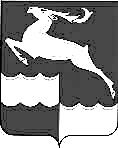 АДМИНИСТРАЦИЯ КЕЖЕМСКОГО РАЙОНАКРАСНОЯРСКОГО КРАЯПОСТАНОВЛЕНИЕ15.10.2013					№ 1201-п			   г. КодинскОб утверждении муниципальной программы «Развитие молодежной политики в Кежемском районе на 2014 - 2016 годы» (в редакции постановления Администрации Кежемского района от 26.02.2016 №166-п, от 22.12.2017 №1053-п)В соответствии со статьей 179 Бюджетного кодекса Российской Федерации, постановлением Администрации Кежемского района от 11.09.2013 № 1059-п «Об утверждении Порядка принятия решений о разработке муниципальных программ Кежемского района, их формировании и реализации», постановлением Администрации Кежемского района от 12.09.2013 № 1065-п «Об утверждении Перечня муниципальных программ Кежемского района», ст. 30.2, 30.3, 32 Устава Кежемского района, ПОСТАНОВЛЯЮ:1. Утвердить муниципальную программу Кежемского района «Развитие молодежной политики в Кежемском районе на 2014 - 2016 годы» согласно приложению. (в редакции постановления Администрации Кежемского района от 26.02.2016 №166-п)2. Контроль за исполнением настоящего постановления возложить на первого заместителя Главы Кежемского района, заместителя по экономике и финансам Похабову Е.А. (в редакции постановления Администрации Кежемского района от 26.02.2016 №166-п)3. Постановление вступает в силу с 01.01.2014, но не ранее дня, следующего за днем его официального опубликования. Исполняющий полномочияГлавы Администрации района					             С.А. ТарасюкПриложениек постановлению Администрации районаот 15.10.2013 № 1201-п(в редакции постановления Администрации района от 22.12.2017 №1053-п)Муниципальная программа «Развитие молодежной политики в Кежемском районе»1. Паспортмуниципальной Программы2. Характеристика текущего состояния сферы молодежной политики в Кежемском районе В Концепции долгосрочного социально-экономического развития Российской Федерации на период до 2019года (распоряжение Правительства Российской Федерации от 17.11.2008 № 1662-р) указано, что «государственную молодежную политику следует рассматривать как самостоятельное направление деятельности государства, предусматривающее формирование необходимых социальных условий инновационного развития страны, реализуемое на основе активного взаимодействия с институтами гражданского общества, общественными объединениями и молодежными организациями», которая согласно Основам государственной молодежной политики Российской Федерации на период до 2025 года (Распоряжение Правительства Российской Федерации от 29.11.2014 № 2403-р), направлена на развитие потенциала молодежи в интересах России. Молодёжь – это социально-возрастная группа населения в возрасте от 14 до 30 лет, которая имеет мощный инновационный потенциал, стремится к осуществлению своих способностей к инициативе и самореализации. По данным Управления Федеральной службы государственной статистики по Красноярскому краю, Республике Хакасия и Республике Тыва на 01.01.2017г. в Кежемском районе проживает 4930 человек в возрасте от 14 до 30 лет.Муниципальная программа позволит решить важную социальную задачу - вовлечение молодежи во все сферы жизнедеятельности общества, воспитание активной жизненной позиции. Реализация программных мероприятий позволят снять  проблему создания и укрепления на муниципальном уровне политико-правовых, социально-экономических, организационных условий и гарантий для социального становления и развития молодых людей и наиболее полной реализации их творческого потенциала в интересах общества. К 2013 году в Кежемском районе сложилась отлаженная структура молодежной политики. В 2012 году создано муниципальное учреждение по работе с молодежью Муниципальное бюджетное учреждение «Молодежный центр Кежемского района». На базе данного учреждения создан муниципальный ресурсный центр поддержки гражданских инициатив, ежегодно проводится конкурс проектов среди социально ориентированных некоммерческих организаций.Миссия данного центра – выявление, развитие и направление потенциала молодежи на решение вопросов развития территории. На 01.01.2016г. лишь 2% молодежи от общего количества молодых граждан Кежемского района принимали участие  в реализации социальных проектов. Данный показатель обусловлен не только недостаточной социальной активностью самой молодежи муниципального образования, но и недостаточно эффективной общегосударственной системой, реализующей молодежную политику краевого и муниципального уровней.Реализация патриотического воспитания молодежи Красноярского края осуществляется в рамках реализации государственной программы Красноярского края "Молодежь Красноярского края в XXI веке" в рамках, которой Кежемский район являлся получателем краевой субсидии на поддержку клубов добровольчества и военно-патриотического направления в 2016 году. Для эффективности реализации мероприятий в районе патриотического воспитания молодежи Кежемского района необходимо деятельное участие патриотических объединений в районных и краевых мероприятиях, направленных на популяризацию военной службы в рядах Вооруженных Сил Российской Федерации, а также на повышение интереса к изучению истории России, Красноярского края и Кежемского района.Мы живем в сложном и постоянно меняющемся мире, в котором проблема национального, этнического, социального и политического радикализма, экстремизма и мигрантофобии стоит особенно остро. Мы каждый день слышим о все новых и новых случаях ксенофобии и национализма, главным участником которых является молодежь, которая наиболее остро и чутко реагирует на все изменения общества.К 2017 году на территории Кежемского района сложилась ситуация, при которой крупнейший в районе и крае инвестиционный проект- строительство  Богучанской ГЭС практически завершен, что вызвало отток местного населения вследствие сокращения рабочих мест и приток низкоквалифицированных мигрантов, а это несколько обострило межнациональные отношения в городе и районе. При взаимодействии этнических и религиозных мигрантов и местных жителей достаточно явным стало возникновение и рост тревожности общественного сознания, происходит рост социальной напряженности, который приобретает устойчивый характер и медленно, но все же распространяется в районе. Молодежь из местного населения не может устроиться даже на временную  работу, так как мигранты занимают рабочие места.  Предприниматели предпочитают на работу приглашать мигрантов, так как они готовы работать на любых условиях, не знают законов, редко отстаивают свои права, плохо владеют русским языком. Кежемский район  привлекателен тем, что на его территории множество лесозаготовительных и лесоперерабатывающих предприятий. Ксенофобия, радикализм на религиозной почве, мигрантофобия имеют негативные последствия не только в среде местных жителей, которые могут испытывать дискомфорт, скрытое ощущение опасности и тревоги, но и для самих молодых мигрантов, которые в условиях мигрантофобии не смогут нормально адаптироваться и стать социально значимыми и полноценными гражданами. Поэтому преодоление мигрантофобии, ксенофобии, радикализма и снижение других  негативных факторов, влияющих на их формирование и проявление, имеет важное значение для стабилизации межэтнических отношений и для общества в целом. Предложенная в Программе система работы с молодёжью предусматривает устойчивую тенденцию повышения  внимания к молодёжным проблемам и содействие в их решении на муниципальном уровне, направлена на формирование молодёжной политики в муниципальном образовании, призванной обеспечить повышение эффективности реализации социальных функций и прав молодёжи, устойчивость социального развития района. Но создание такой системы невозможно разрозненными действиями. Она предполагает совместную деятельность органов местного самоуправления, образовательных учреждений, досуговых, молодёжных и общественных объединений, социально-ориентированных некоммерческих организаций, творческих союзов по решению задач молодёжной политики программным методом. Создание и приведение  в действие долгосрочной системы мер по работе с молодёжью возможно только на основе программных методов и единой молодёжной политики, реализуемой на территории Кежемского района.3. Приоритеты и цели муниципальной молодежной политики социально-экономического развития, описание основных целей и задач Программы, прогноз развития сферы молодежной политикиПриоритетами в реализации муниципальной Программы являются:-повышение гражданской активности молодежи в решении социально-экономических задач развития Кежемского района;- формирование молодежных сообществ и молодежных общественных организаций (флагманских программ), отвечающих актуальным приоритетам социально-экономического развития края;- расширение и совершенствование единого информационного пространства через формирование молодежного медиа-сообщества, транслирующего моду на социальное поведение, гражданское самосознание;-адаптация прибывающих молодых мигрантов в Кежемский район к местным социально-экономическим, культурным, общественным условиям с учетом соблюдения интересов сбалансированного развития района, снижение криминогенности в миграционной среде.Цель муниципальной Программы:Создание условий для развития потенциала молодежи и его реализации в интересах развития Кежемского района.Задачи муниципальной Программы:- создание условий успешной социализации и эффективной самореализации молодежи Кежемского района;- создание условий для дальнейшего развития и совершенствования системы  патриотического воспитания;- выявление в молодежной среде формирующихся конфликтов в сфере межнациональных и миграционных отношений, их предупреждение и ликвидация последствий.Решение указанных задач обеспечивается через систему мероприятий, предусмотренных в Подпрограммах муниципальной Программы. Цели, целевые показатели, задачи, показатели результативности представлены в приложении №1 к паспорту муниципальной Программы.4. Прогноз конечных результатов муниципальной Программы, характеризующих целевое состояние (изменение состояния) уровня и качества жизни населения, социальной сферы, экономики, степени реализации других общественно значимых интересов и потребностей в соответствующей сфере на территории Кежемского районаСвоевременная и в полном объеме реализация муниципальной Программы позволит:- увеличить количество поддержанных социально-экономических проектов, реализуемых молодежью Кежемского района до 20 единиц к 2019 году; - увеличить удельный вес молодых граждан, проживающих в Кежемском районе, вовлеченных в реализацию социально-экономических проектов до 30% к 2019 году;- увеличить удельный вес благополучателей – граждан, проживающих в Кежемском районе, получающих безвозмездные услуги от участников молодежных социально-экономических проектов до 20% к 2019 году. Реализация Программы будет способствовать повышению гражданской активности молодежи в решении задач социально-экономического развития Кежемского района.Распределение планируемых расходов за счет средств районного бюджета по мероприятиям и Подпрограммам муниципальной Программы представлено в приложении № 2 к муниципальной Программе, ресурсное обеспечение и прогнозная оценка расходов на реализацию целей муниципальной Программы Кежемского района с учетом источников финансирования, в том числе по уровням бюджетной системы представлены в приложении № 3 к муниципальной Программе.5. Перечень подпрограмм с указанием сроков их реализации и ожидаемых результатовМуниципальная программа включает 3 Подпрограммы, реализация мероприятий которых в комплексе призвана обеспечить достижение цели и решение программных задач:Подпрограмма 1 «Вовлечение молодежи Кежемского района в социальную практику» представлена в Приложении № 4 к муниципальной Программе;Подпрограмма 2 «Патриотическое воспитание молодежи Кежемского района »представлена в Приложении № 5 к муниципальной Программе;Подпрограмма 3 «Противодействие этническому радикализму и экстремизму, мигрантофобии в молодежной среде" представлена в Приложении №6 к муниципальной Программе.Реализация мероприятий подпрограмм позволит достичь в 2017 – 2019 годах следующих результатов по Подпрограмме 1 «Вовлечение молодежи Кежемского района в социальную практику»:- увеличить долю молодежи, проживающей в Кежемском районе, получившей информационные услуги до 28 % к 2019 году ;- увеличить количество молодежи, принявших участие в молодежных мероприятиях, конкурсах, проектах районного, краевого и всероссийского уровня до 3000 ед. к 2019 году; - увеличить количество поддержанных социально-экономических проектов, реализуемых молодежью Кежемского района до 20 ед. к 2019 году; по Подпрограмме 2 «Патриотическое воспитание молодежи Кежемского района»:- увеличить удельный вес молодых граждан, проживающих в Кежемском районе, вовлеченных в изучение истории Отечества, краеведческую деятельность, в их общей численности до 2,0%  к 2019 году; - увеличить удельный вес молодых граждан, проживающих в Кежемском районе, являющихся  членами или участниками патриотических объединений Кежемского района, прошедших подготовку к военной службе в Вооруженных Силах Российской Федерации, в их общей численности до 2,3 %  к 2019 году; - увеличить удельный вес молодых граждан, проживающих в Кежемском районе, вовлеченных в добровольческую деятельность, в их общей численности до 1,7 %  к 2019 году. по Подпрограмме 3 «Противодействие этническому радикализму и экстремизму, мигрантофобии в молодежной среде»:- увеличить удельный вес молодых граждан, проживающих в Кежемском районе, вовлеченных в деятельность по противодействию конфликтов в сфере межнациональных и миграционных отношений, их предупреждение и ликвидацию последствий, в их общей численности до 1,0 % к 2019 году; - увеличить удельный вес молодых граждан, проживающих в Кежемском районе, вовлеченных в изучение культуры других народов и наций, развитие толерантности, в их общей численности до 1,0 %  к 2019 году; - увеличить удельный вес молодых граждан, проживающих в Кежемском районе, принявших участие  в межнациональных спортивных соревнованиях, в праздниках села,  конкурсах национальной кухни, народных гуляниях районного, краевого и всероссийского уровня до 1,0 %  к 2019 году. 6. Прогноз сводных показателей муниципальных заданий, в случае оказания районными государственными учреждениями государственных услуг юридическим и (или) физическим лицам, выполнения работВ рамках реализации Программы, на основании Постановления Администрации Кежемского района от 30.01.2017 № 58-п «Об утверждении муниципального задания Муниципального бюджетного учреждения «Молодежный центр Кежемского района» предусматривается оказание следующих услуг (работ):1. Организация отдыха детей и молодежи (услуга), категории потребителей муниципальной услуги-	физические лица; Показатели качества муниципальной услуги:-количество дней работы палаточного лагеря (всего)-ежегодно до 5 дней;-количество дней проведенных в тематических походах -1 день.2. Организация мероприятий в сфере молодежной политики, направленных на вовлечение молодежи в инновационную предпринимательскую добровольческую, а также на развитие гражданской активности молодежи и формирование здорового образа жизни(работа) категории потребителей муниципальной услуги-	физические лица. Показатели качества работы:-доля молодежных объединений, деятельность которых направлена на реализацию приоритетных направлений в сфере молодежной политики-до 80,0 % к 2019 году;- количество проектов, заявленных на различные конкурсы, по сравнению с предыдущим периодом-до 20 проектов к 2019 году;- наличие аналитического, экспертного органа в ходе проведения конкурса, привлечение профессиональных кадров-до 1 ед. к 2019 году.3. Организация досуга детей, подростков и молодежи(работа), категории потребителей муниципальной услуги-	физические лица; Показатели качества работы:- доля занимающихся на постоянной основе (сохранение численности контингента) - до 30 чел. к 2019 году;- прирост численности занимающихся по отношению к предыдущему периоду - до15,0 % к 2019 году;- доля молодежи из категории лиц, находящихся в социально опасном положении, лиц, попавших в трудную жизненную ситуацию-до 8,0 % к 2019 году.4. Организация мероприятий в сфере молодежной политики, направленных на формирование системы развития талантливой и инициативной молодежи, создание условий для самореализации подростков и молодежи, развитие творческого, профессионального, интеллектуального потенциалов подростков и молодежи. (работа), категория потребителей работы- физические лица от 14 до 30 лет; Показатели качества работы:- доля молодежных объединений, деятельность которых направлена на реализацию приоритетных направлений для молодых людей в возрасте от 14 до 30 лет –до 80,0 % к 2019 году;- количество проектов, заявленных на различные конкурсы, по сравнению с предыдущим периодом-до 18 проектов к 2019 году.5. Организация досуга детей, подростков и молодежи(работа), категория потребителей- физические лица;Показатели качества работы:- доля занимающихся на постоянной основе в общественных объединениях (сохранение численности контингента)-до 20 чел. к 2019 году.6. Организация мероприятий в сфере молодежной политики, направленных на гражданское и патриотическое воспитание молодежи, воспитание толерантности в молодежной среде, формирование правовых, культурных и нравственных ценностей среди молодежи(работа), категория потребителей работы- физические лица от 14 до 30 лет; Показатели качества работы:- доля молодежных объединений, деятельность которых направлена на реализацию гражданского и патриотического воспитания молодежи-до 30,0 % к 2019 году.7. Организация мероприятий, направленных на профилактику асоциального и деструктивного поведения подростков и молодежи, поддержка детей и молодежи, находящейся в социально-опасном положении(работа), категория потребителей работы- физические лица от 14 до 30 лет. Показатели качества работы:-количество подростков, вовлеченных в мероприятия, направленные на профилактику асоциального и деструктивного поведения-до 20 чел. к 2019 году.                                                                  Приложение №1 к муниципальной Программе «Развитие молодежной  политики в Кежемском районе»Основные меры правового регулирования в соответствующей сфере, направленные на достижение цели и (или) конечных результатов ПрограммыПриложение №1к Паспорту муниципальной Программы«Развитие молодежной политики в Кежемском районе»Цели, целевые показатели, задачи, показатели результативности (показатели развития отрасли, вида экономической деятельности)Приложение № 2к муниципальной Программе«Развитие молодежной политики в Кежемском районе»Распределение планируемых расходов за счет средств районного бюджета по мероприятиям и Подпрограммам муниципальной Программы Приложение № 3к муниципальной Программе«Развитие молодежной политики в Кежемском районе»Ресурсное обеспечение и прогнозная оценка расходов на реализацию целей муниципальной Программы «Развитие молодежной политики в Кежемском районе» с учетом источников финансирования, в том числе по уровням бюджетной системыПриложение № 4к муниципальной Программе«Развитие молодежной политики в Кежемском районе»Подпрограмма 1 «Вовлечение молодежи Кежемского района в социальную практику», реализуемая в рамках муниципальной Программы «Развитие молодежной политики в Кежемском районе»Паспорт  Подпрограммы «Вовлечение молодежи Кежемского района в социальную практику»Основные разделы Подпрограммы2.1 Постановка общерайонной проблемы и обоснование необходимости разработки ПодпрограммыВ Концепции долгосрочного социально-экономического развития Российской Федерации на период до 2019года (распоряжение Правительства Российской Федерации от 17.11.2008 № 1662-р) указано, что «государственную молодежную политику следует рассматривать, как самостоятельное направление деятельности государства, предусматривающее формирование необходимых социальных условий инновационного развития страны, реализуемое на основе активного взаимодействия с институтами гражданского общества, общественными объединениями и молодежными организациями», которая согласно Основам государственной молодежной политики Российской Федерации на период до 2025 года (Распоряжение Правительства Российской Федерации от 29.11.2014 № 2403-р), направлена на развитие потенциала молодежи в интересах России. Молодёжь – это социально-возрастная группа населения в возрасте от 14 до 30 лет, которая имеет мощный инновационный потенциал, стремится к осуществлению своих способностей к инициативе и самореализации. По данным Управления Федеральной службы государственной статистики по Красноярскому краю, Республике Хакасия и Республике Тыва на 01.01.2017 года в Кежемском районе проживает 4930 человек в возрасте от 14 до 30 лет.Муниципальная программа позволят решить важную социальную задачу - вовлечение молодежи во все сферы жизнедеятельности общества, воспитание активной жизненной позиции. Реализация программных мероприятий позволят снять  проблему создания и укрепления на муниципальном уровне политико-правовых, социально-экономических, организационных условий и гарантий для социального становления и развития молодых людей и наиболее полной реализации их творческого потенциала в интересах общества. К 2013 году в Кежемском районе сложилась отлаженная структура молодежной политики. В 2012 году создано муниципальное учреждение по работе с молодежью Муниципальное бюджетное учреждение «Молодежный центр Кежемского района». На базе данного учреждения создан муниципальный ресурсный центр поддержки гражданских инициатив, ежегодно проводится конкурс проектов среди социально ориентированных некоммерческих организаций. Миссия данного центра – выявление, развитие и направление потенциала молодежи на решение вопросов развития территории. В настоящее время лишь 12% процентов молодежи от общего количества молодых граждан Кежемского района участвуют в реализации социальных проектов. Данный показатель обусловлен не только недостаточной социальной активностью самой молодежи муниципального образования, но и недостаточно эффективной общегосударственной системой, реализующей молодежную политику краевого и муниципального уровней.  Предложенная в Подпрограмме система работы с молодёжью предусматривает устойчивую тенденцию повышения  внимания к молодёжным проблемам и содействие в их решении на муниципальном уровне, направлена на формирование молодёжной политики в муниципальном образовании, призванной обеспечить повышение эффективности реализации социальных функций и прав молодёжи, устойчивость социального развития района. Но создание такой системы невозможно разрозненными действиями. Она предполагает совместную деятельность органов местного самоуправления, образовательных учреждений, досуговых, молодёжных и общественных объединений, социально-ориентированных некоммерческих организаций, творческих союзов по решению задач молодёжной политики программным методом. Создание и приведение  в действие долгосрочной системы мер по работе с молодёжью возможно только на основе программных методов и единой молодёжной политики, реализуемой на территории Кежемского района.2.2. Основная цель, задачи, этапы и сроки выполнения , целевые индикаторыЦель : создание условий успешной социализации и эффективной самореализации молодежи Кежемского района.Выбор мероприятий  в рамках решаемых задач обусловлен положениями Основ государственной молодежной политики Российской Федерации на период до 2025 года (Распоряжение Правительства Российской Федерации от 29.11.2014 № 2403-р), Законом Красноярского края «О государственной молодежной политике Красноярского края» от 08.12.2006 № 20-5445.Задачи:Задача 1. Развитие и поддержка молодежных общественных объединений, действующих на территории Кежемского района.Для повышения процента молодежи, получившей поддержку и вовлеченной в реализацию социально-экономических проектов, в подпрограмму включены мероприятия, которые обеспечат формирование молодежных сообществ и молодежных общественных организаций (флагманских программ), отвечающих актуальным приоритетам социально-экономического развития Кежемского района и Красноярского края, что в свою очередь обеспечит создание механизмов вовлечения молодежи  в практическую социально-полезную деятельность.Задача 2. Вовлечение молодежи Кежемского района в участие в молодежных мероприятиях, конкурсах, проектах районного, краевого и всероссийского уровня.Для повышения количества молодежи, участвующей в молодежных мероприятиях, конкурсах, проектах различного уровня, в подпрограмму включены мероприятия, которые позволят повысить интерес и мотивацию молодежи. Сроки выполнения: 2014 - 2019 годы.Этапы выполнения :I этап - 2014 год;II этап - 2015 год;III этап - 2016 год;IV этап-2017 год;V этап-2018 год;VI этап-2019 год.Целевыми индикаторами, позволяющими измерить достижение цели, являются:- доля молодежи, проживающей в Кежемском районе, получившей информационные услуги; - количество молодежи принявших участие в молодежных мероприятиях, конкурсах, проектах районного, краевого и всероссийского уровня;- количество проектов получивших финансовую поддержку в районных, краевых, всероссийских конкурсах и грантах; количество созданных рабочих мест для несовершеннолетних граждан, проживающих в Кежемском районе.2.3. Механизм реализации ПодпрограммыРеализацию мероприятий  осуществляют: Муниципальное казенное учреждение «Управление по культуре, спорту, туризму и молодежной политике Кежемского района», Муниципальное бюджетное учреждение «Молодежный центр Кежемского района».Финансирование осуществляется за счет средств краевого и местного бюджетов в соответствии с мероприятиями,  согласно приложению № 2 к Подпрограмме.Мероприятия  по каждой задаче, финансирование которых предусмотрено в соответствующем финансовом году, осуществляются в комплексе путем:- обеспечение участия  молодежи Кежемского района в молодежных мероприятиях, конкурсах, проектах районного, краевого и всероссийского уровня;- предоставления муниципальным бюджетным учреждениям, осуществляющим свою деятельность в сфере молодежной политике в Кежемском районе субсидии из местного бюджета на финансовое обеспечение выполнения муниципального задания для оказания муниципальных услуг  (выполнения работ);- предоставления грантовой поддержки молодежным и детским объединениям, осуществляющим деятельность на территории Кежемского района, путем финансирования конкретных проектов на конкурсной основе;- предоставления муниципальным бюджетным учреждениям, осуществляющим свою деятельность в сфере молодежной политике в Кежемском районе субсидии на цели, не связанные с финансовым обеспечением выполнения муниципального задания на оказание муниципальных услуг (выполнение работ).2.4. Оценка социально-экономической эффективности от реализации мероприятий 1. Реализация мероприятий  за период 2014 - 2019 годов позволит:- увеличить долю молодежи, проживающей в Кежемском районе, получившей информационные услуги до 28,0 % к 2019 году; - увеличить количество молодежи принявших участие в молодежных мероприятиях, конкурсах, проектах районного, краевого и всероссийского уровня до 3000 ед. к 2019 году; - количество поддержанных социально-экономических проектов, реализуемых молодежью Кежемского района до 20 единиц в 2019 году; Перечень целевых индикаторов муниципальной Программы «Развитие молодежной политики в Кежемском районе» представлен в приложении № 1 к Подпрограмме.2.5. Мероприятия ПодпрограммыПеречень мероприятий  с указанием объема средств на их реализацию и ожидаемых результатов приведен в приложении № 2 к Подпрограмме.2.6. Обоснование финансовых, материальных и трудовых затрат (ресурсное обеспечение ) с указанием источников финансирования	Общий объем расходов на реализацию мероприятий  Подпрограммы составляет 11553,922  тыс. рублей, из них: за счет средств местного бюджета 7945,241 тыс. рублей, в том числе по годам:2014 год – 1025,394тыс. рублей;2015 год – 892,442 тыс. рублей;2016 год – 1258,608 тыс. рублей;2017 год – 1624,837 тыс.рублей;2018 год – 1571,98 тыс.рублей;2019 год – 1571,98 тыс.рублей.За счет краевого бюджета – 3608,681 тыс.рублей, в том числе по годам:2014 год – 478,2 тыс. рублей;2015 год – 446,9 тыс. рублей;2016 год – 914,196 тыс. рублей;2017 год – 991,185 тыс.рублей;2018 год – 389,1 тыс.рублей;2019 год – 389,1 тыс.рублей.Приложение № 1к Подпрограмме 1 «Вовлечение молодежи Кежемского района в социальную практику»,реализуемой в рамках муниципальной Программы«Развитие молодежной политики в Кежемском районе»Перечень целевых индикаторов ПодпрограммыПриложение № 2к Подпрограмме 1 «Вовлечение молодежи Кежемского района в социальную практику»,реализуемой в рамках муниципальной Программы«Развитие молодежной политики в Кежемском районе»Перечень мероприятий  Подпрограммы с указанием объема средств на их реализацию и ожидаемых результатовПриложение № 4к муниципальной Программе«Развитие молодежной политики в Кежемском районе»Подпрограмма 2 «Патриотическое воспитание молодежи Кежемского района», реализуется в рамках муниципальной Программы «Развитие молодежной политики в Кежемском района»Паспорт  «Патриотическое воспитание молодежи Кежемского района»Основные разделы 2.1.Постановка проблемы и обоснование необходимости разработки Реализация патриотического воспитания молодежи Красноярского края осуществляется в рамках реализации государственной программы Красноярского края "Молодежь Красноярского края в XXI веке" в рамках, которой Кежемский район являлся получателем краевой субсидии на поддержку клубов добровольчества и военно-патриотического направления в 2016 году. Патриотизм – это любовь к Родине, преданность своему Отечеству, стремление служить его интересам и готовность, вплоть до самопожертвования, к его защите. Это сознательно и добровольно принимаемая позиция граждан, в которой приоритет общественного, государственного выступает не ограничением, а стимулом индивидуальной свободы и условием всестороннего развития гражданского общества.Государственная поддержка гражданско-патриотического образования и воспитания – это совокупность выработанных органами государственной власти мер экономического, организационного и правового характера, направленных на создание благоприятных условий для патриотической работы.Для эффективности реализации мероприятий в районе патриотического воспитания молодежи Кежемского района необходимо деятельное участие всех заинтересованных ведомств – образования, социальной защиты, военный комиссариат, отдел молодежи. Межведомственное взаимодействие в рамках ограниченности ресурсов может сыграть положительную роль в достижении поставленных задач. Как правило, работа патриотического объединения (центра, клуба) концентрируется на внутренней деятельности, что не позволяет оценить уровень подготовки участников и членов патриотических объединений (центров, клубов). Основной причиной такой концентрации является отсутствие комплекса краевых мероприятий (турниров), направленных на отработку навыков военно-спортивной подготовки. Необходимо существенно расширить возможность их включения в краевые мероприятия, направленные на популяризацию военной службы в рядах Вооруженных Сил Российской Федерации, а также повышение интереса к изучению истории России, Красноярского края и Кежемского района.Формирование социальной активности молодежи через добровольческую деятельность за последние 5 лет не имело системного характера и осуществлялось через отдельные существующие в Кежемском районе добровольческие объединения, добровольческие отряды образовательных учреждений. С появлением концепции по развитию добровольчества в Красноярском крае, в Кежемском районе  началось формирование единой системы с общей идеологией. На настоящий момент в Кежемском районе существует 5 объединений, охватывающих своей деятельностью более 100 человек.Таким образом, при характеристике состояния дел в указанных сферах необходимо выделить ключевые проблемы, на решение которых направлена реализация задач:отсутствие материально-технического оснащения организаций, участвующих в патриотическом воспитании молодежи Кежемского района, организаций добровольческой направленности (для эффективной подготовки участников и членов патриотических объединений, клубов Кежемского района необходимо наличие инвентаря и оборудования, позволяющего на нем отрабатывать навыки технических и военно-прикладных видов спорта для объединений и клубов военно-спортивной направленности, навыки отработки традиционных производственных технологий (кузнечное дело, кожевенное производство), старинных техник владения огнестрельным и холодным оружием для объединений и клубов исторической реконструкции, навыки военной археологии для проведения поисковых работ для поисковых объединений. Устаревшая материально-техническая база или ее отсутствие в патриотических объединениях, клубах, центрах снижает эффективность подготовки молодых граждан Кежемского района к военной службе в Вооруженных Силах Российской Федерации, а также интерес к изучению истории России, Красноярского края и Кежемского района;недостаточное количество мероприятий, направленных на вовлечение молодежи Кежемского района в социальную практику, совершенствующую основные направления патриотического воспитания и повышение уровня социальной активности молодежи;отсутствие престижа военной службы в Вооруженных Силах Российской Федерации (в современных условиях тенденция падения престижа военной службы в Вооруженных Силах Российской Федерации, рост числа лиц, уклоняющихся от призыва на военную службу, обусловлены отсутствием выстроенной системы допризывной подготовки, когда молодой человек из условий социального и бытового комфорта резко, без возможных элементов адаптации, попадает в абсолютно незнакомые для него условия. До 18 лет подросток не получает соответствующую для военной службы в Вооруженных Силах Российской Федерации физическую, военно-спортивную, психоэмоциональную подготовку).В целях решения указанных проблем разработана настоящая Подпрограмма, реализация которой является важной составной частью социально-экономической политики, проводимой администрацией Кежемского района.Конечными и промежуточными социально-экономическими результатами решения указанных проблем являются:количество клубов, участвующих в патриотическом воспитании молодежи Кежемского района, осуществляющих добровольческую деятельность, укрепивших материально-техническую базу в 2014 году - не менее 1 ед., в 2015- 2019  годах - не менее 5 ед. ежегодно; численность молодых граждан, проживающих в Кежемском районе, вовлеченных в массовые мероприятия патриотической направленности за период 2014 - 2019 годов, - не менее  600 чел., в том числе по годам: в 2014 году - не менее 400 чел.; в 2015 году - не менее 450 чел.; в 2016 году - не менее 500 чел, в 2017 году –не менее 550 человек, в 2018 году-не менее 600 человек, в 2019 году-не менее 600 человек.2.2. Основная цель, задачи, этапы и сроки выполнения, целевые индикаторы1. Цель: Создание условий для дальнейшего развития и совершенствования системы  патриотического воспитания молодежи Кежемского района.Выбор мероприятий  в рамках решаемых задач обусловлен положениями Основ государственной молодежной политики Российской Федерации на период до 2025 года (Распоряжение Правительства Российской Федерации от 29.11.2014 № 2403-р), Законом Красноярского края «О государственной молодежной политике Красноярского края» от 08.12.2006 № 20-5445.2. Задачи:Задача 1. Укрепление материально-технического оснащения клубов, участвующих в патриотическом воспитании молодежи Кежемского района края, осуществлении добровольческой деятельности.Одной из важных проблем в районе патриотического воспитания и развития добровольчества молодежи Кежемского района является устаревшая материально-техническая база или ее отсутствие. Молодежные объединения не имеют возможности качественной подготовки молодых граждан к военной службе в Вооруженных Силах Российской Федерации.Задача 2. Вовлечение молодежи Кежемского района в социальную практику, совершенствующую основные направления патриотического воспитания и повышение уровня социальной активности молодежи Кежемского района.3. Сроки выполнения: 2014 – 2019 годы.4. Этапы выполнения:2014 год - I этап;2015 год - II этап;2016 год - III этап;2017 год - IV этап;2018 год-V этап;2019 год-VI этап.5. Целевыми индикаторами, позволяющими измерить достижение цели , являются:- увеличение удельного веса молодых граждан, проживающих в Кежемском районе, вовлеченных в изучение истории Отечества, краеведческую деятельность, в их общей численности до 2,0 % к  2019 году;- увеличение удельного веса молодых граждан, проживающих в Кежемском районе, являющихся членами или участниками патриотических объединений Кежемского района, участниками клубов патриотического воспитания муниципальных учреждений Кежемского района, прошедших подготовку к военной службе в Вооруженных Силах Российской Федерации, в их общей до 2,3% к 2019 году;- увеличение удельного веса молодых граждан, проживающих в Кежемском районе, вовлеченных в добровольческую деятельность, в их общей численности до 1,7 % к 2019 году.2.3. Механизм реализации Реализацию  осуществляет Муниципальное бюджетное учреждение «Молодежный центр Кежемского района».Финансирование  осуществляется за счет средств местного и краевого бюджетов в соответствии с мероприятиями  согласно приложению № 2 к Подпрограмме (далее – мероприятия ).Мероприятия  по каждой задаче, финансирование которых предусмотрено в соответствующем финансовом году, осуществляются в комплексе путем:- предоставления субсидий клубам патриотического воспитания и добровольчества Кежемского района на укрепление материально-технической базы;- предоставления грантовой поддержки молодежным и детским объединениям, осуществляющим деятельность на территории Кежемского района в рамках патриотического воспитания, путем финансирования конкретных проектов на конкурсной основе.2.4. Оценка социально-экономической эффективности от реализации мероприятий 1. Реализация подпрограммных мероприятий за период 2014 – 2019 годов позволит:- увеличить удельный вес молодых граждан, проживающих в Кежемском районе, вовлеченных в изучение истории Отечества, краеведческую деятельность, в их общей численности до 2,0 % к 2019 году;- увеличить удельный вес молодых граждан, проживающих в Кежемском районе, являющихся членами или участниками патриотических объединений Кежемского района, прошедших подготовку к военной службе в Вооруженных Силах Российской Федерации, в их общей численности до 2,3% к 2019 году;- увеличить удельный вес молодых граждан, проживающих в Кежемском районе, вовлеченных в добровольческую деятельность, в их общей численности до 1,7 % к 2019 году.Перечень целевых индикаторов  «Патриотическое воспитание молодежи Кежемского района» представлен в приложение № 1 к Подпрограмме.2. Конечными результатами реализации  являются:- укрепление материально-технической базы клубов, участвующих в патриотическом воспитании молодежи Кежемского района, осуществляющих добровольческую деятельность до 2019 год – не менее 5 ед.;- вовлечение не менее чем  600 молодых граждан, проживающих в Кежемском районе, в массовые мероприятия патриотической направленности к 2019 году.2.5. Мероприятия Перечень мероприятий  приведен в приложении № 2 к Подпрограмме.2.6. Обоснование финансовых, материальных и трудовых затрат (ресурсное обеспечение ) с указанием источников финансированияМероприятия  реализуются за счет средств местного и краевого бюджетов. Объем расходов средств всего 306,0 тыс.руб, из  местного бюджета на реализацию мероприятий  составляет 6,0 тыс. рублей, из краевого -300,0 тыс.рублей, в том числе  по годам:2014 год   -     0,0 тыс. рублей;2015 год   -     0,0 тыс. рублей;2016 год   -     306,0 тыс. рублей,  в том числе из краевого бюджета-300,0 тыс.рублей, из местного-6,00 тыс.руб.;2017 год   -     0,0 тыс.рублей;2018 год   -     0,0 тыс. рублей;2019 год -      0,0 тыс. рублей; Приложение № 1к Подпрограмме 2 «Патриотическое воспитание молодежи Кежемского района»,реализуемой в рамках муниципальной Программы«Развитие молодежной политики в Кежемском районе»Перечень целевых индикаторов 	Приложение № 2к Подпрограмме «Патриотическое воспитание молодежи Кежемского района»,реализуемой в рамках муниципальной Программы«Развитие молодежной политики в Кежемском районе»Перечень мероприятий  с указанием объема средств на их реализацию и ожидаемых результатовПриложение № 5к муниципальной Программе«Развитие молодежной политики в Кежемском районе»Подпрограмма 3 «Противодействие этническому радикализму и экстремизму, мигрантофобии в молодежной среде», реализуется в рамках муниципальной Программы «Развитие молодежной политики в Кежемском района»Паспорт «Противодействие этническому и религиозному радикализму и экстремизму, мигрантофобии в молодежной среде»Основные разделы 2.1.Постановка проблемы и обоснование необходимости разработки 	На 01.03. 2016 года в Красноярский край по Государственной Программе оказания содействия добровольному  переселению в Российскую Федерацию соотечественников  в Красноярский край прибыло 2594 человека, 2187 из них — в трудоспособном возрасте. 	Часть беженцев с Украины прибыло, в том числе и в наш район. В беседах с мигрантами была выявлена заинтересованность в сохранении хороших взаимоотношений с людьми, проживающими в районе на постоянной основе, а также в сотрудничестве с органами власти. Кежемский район - многонациональный. На его территории, по данным Управления федеральной миграционной службы по г. Кодинску на 30.06.2017 г. проживает, имея гражданство иностранных государств - 675 человек, из них – 356 чел. - узбеки, 183 чел - украинцы, 62 чел. - таджики, 15 чел - казахи, 17 чел. - кургызы, 20 чел - азербайджанцы, 4 чел - армяне, 3 чел - белорусы, 2 чел-венгры, 2 чел - фины, 6 чел. - японцы, 5 чел. - китайцы. Кроме того, имеют российское гражданство граждане еще 12 национальностей (немцы, чеченцы, латыши, чуваши, буряты, ненцы, евреи и др.), но проживающие в районе более 30-40 лет назад-«обрусевшие». Их-2155чел, что составляет- 14,3%. Они чтут традиции своего народа, знают культуру и язык, общаются со своими родственниками из других стран, продолжают жить в Сибири и не хотят никуда уезжать. Для каждого народа важно воспитывать детей и молодежь так, чтобы они не забывали о своих национальных традициях. Важно прививать им уважительное отношение к людям разных национальностей, к их культуре и нравам. Гармонизация межнациональных и межконфессиональных отношений в районе очень важна. 	В связи с миграцией населения в районе увеличивается количество людей, в значительной степени придерживающихся религиозных традиций. Все больше людей прибывает из регионов Средней Азии и Северного Кавказа, что для органов власти может являться определенным сигналом оказания повышенного внимания людям, вливающимся в многонациональный состав района. Так, например, в районе «Лукоморья» принято решение о строительстве мечети в 2019 году. Основным вероисповеданием в Кежемском районе является Русская православная церковь-80%, бабтистов - 47 чел., свидетелей Иеговы - 200 чел.(на 10.08.2016г.), протестантов-100 чел. Зарегистрирована - Местная мусульманская религиозная организация г.Кодинска, Кежемского района и единого духовного управления мусульман Красноярского края «Красноярский муфтият». 	Уровень межнациональных и межконфессиональных отношений в районе имеет невысокую напряженность и деятельность национальных диаспор мигрантов не выходит за рамки сложившихся в районе взаимоотношений между людьми различных национальностей и вероисповедания, но по данным соцопроса молодых жителей, с прибыванием трудоспособной молодежи других стран уровень тревожности местных все же растет.	Факты распространения на территории Кежемского района экстремистской идеологии в 2016-2017 году зафиксированы не были. Вместе с тем число ложных сообщений о готовящихся терактах есть. Если в 2014 году это был один случай, то в 2016 – уже два, в одном из случаев-участник несовершеннолетний подросток.	Вопросы сохранения стабильности общественно-политической обстановки в районе, борьбы с экстремистскими и радикальными проявлениями не уходят на второй план. Это связано с меняющейся политической обстановкой в мире, усложняющимися взаимоотношениями между людьми различных национальностей и конфессий, влиянием многих факторов на сознание граждан. При этом обращает на себя внимание то, что, по мнению жителей, экстремизм на национальной почве актуален для молодежи. Субъектам профилактики, в том числе в муниципалитетах, рекомендовано продолжать работу с населением с целью воспитания толерантного общества и недопущения на территории районе фактов национальной, религиозной и расовой розни, иных экстремистских проявлений, которые в последующем могут создать почву для проявлений террористического характера. Так, в одном из пунктов решения комиссии говорится о том, что представители религиозных, национальных и общественных организаций районе, наряду с деятелями сферы культуры и науки должны принимать участие в формировании атмосферы нетерпимости идеологии экстремизма. В г. Кодинске, где проживает основная часть населения района, есть немало активистов, в том числе мусульман, помогающих органам власти в организации различных встреч, проведении направленных против экстремизма и терроризма акций, в работе с молодежью, неформальными объединениями, детьми из семей, находящихся в социально опасном положении, с различными целевыми группами населения, в работе по патриотическому, духовно-нравственному воспитанию детей и молодежи, пропаганде общечеловеческих ценностей.Активна и та часть населения, которая называет себя старожилами земли сибирской. Это жители сельских поселений, которые в результате строительства Богучанской ГЭС были переселены с с.Кежма, с.Паново, п.Таежный, с.Болтурино в разные города Красноярского края и в г.Кодинск. Пановцы и кежмари активно проводят встречи воспоминаний для земляков, праздники традиционных ангарских конкурсов (ухи, подворий, песен и др.).  Красноярской региональной общественной организации по сохранению культуры русских старожилов Сибири «КЕЖЕМСКОЕ ЗЕМЛЯЧЕСТВО»-7 лет и ежегодно эта организация принимает участие в спортивных краевых соревнованиях, но нет единства в организации таких мероприятий. В целях решения указанных проблем разработана настоящая Подпрограмма, реализация которой является важной составной частью социально-экономической политики, проводимой администрацией Кежемского района.Конечными и промежуточными социально-экономическими результатами решения указанных проблем являются:Количество молодых граждан, проживающих в Кежемском районе, вовлеченных в деятельность по противодействию конфликтов в сфере межнациональных и миграционных отношений, их предупреждение и ликвидации последствий, в их общей численности в 2018году - не менее 10 чел., в 2019г. - не менее 15 чел.Количество молодых граждан, проживающих в Кежемском районе, вовлеченных в изучение культуры других народов и наций, развитие толерантности, в их общей численности в 2018 году-не менее 35 чел., в 2019году-не менее 40 чел.Удельный вес молодых граждан, проживающих в Кежемском районе, принявших участие  в молодежных мероприятиях, конкурсах, национальных праздниках и фестивалях, в их общей численности в 2018году-не менее 40 чел., в 2019году-не менее 100 чел.2.2. Основная цель, задачи, этапы и сроки выполнения , целевые индикаторы1. Цель: Выявление в молодежной среде формирующихся конфликтов в сфере межнациональных и миграционных отношений, их предупреждение и ликвидация последствийВыбор мероприятий  в рамках решаемых задач обусловлен Федеральным законом от 19.05.1995 N 82-ФЗ "Об общественных объединениях", Указом Президента Российской Федерации от 19.12.2012 N 1666 "О Стратегии государственной национальной политики Российской Федерации на период до 2025 года",Концепция региональной национальной политики Красноярского края (утверждена Постановлением Законодательного Собрания Красноярского края от 21.01.1999 N 5-263П), Законом Красноярского края «О государственной молодежной политике Красноярского края» от 08.12.2006 № 20-5445.2. Задачи :	Задача 1. Адаптация и интеграция мигрантов в социальную и культурную жизнь района через участие в национальных праздниках;	Задача 2. Профилактика межнациональных(межэтнических) конфликтов путем укрепления духовно-нравственных и социально-экономических связейЗадача 3. Сохранение и развитие среди молодежи Кежемского района языков и культуры народов Российской Федерации, проживающих на территории муниципального образования Красноярского края;3. Сроки выполнения: 2018-2019годы.4. Этапы выполнения:	2018 год - I этап;	2019 год - II этап;5. Целевыми индикаторами, позволяющими измерить достижение цели, являются:Увеличение количества молодых граждан, проживающих в Кежемском районе, вовлеченных в деятельность по противодействию конфликтов в сфере межнациональных и миграционных отношений, их предупреждение и ликвидации последствий, в их общей численности в 2018 году - не менее 10 чел., в 2019г.-не менее 15 чел. Увеличение количества молодых граждан, проживающих в Кежемском районе, вовлеченных в изучение культуры других народов и наций, развитие толерантности, в их общей численности в 2018 году-не менее 35 чел., в 2019году-не менее 40 чел. Увеличение количества молодых граждан, проживающих в Кежемском районе, принявших участие  в молодежных мероприятиях, конкурсах, национальных праздниках и фестивалях, в их общей численности в 2018 году-не менее 40 чел., в 2019 году-не менее 100 чел. 2.3. Механизм реализации Реализацию осуществляет Муниципальное бюджетное учреждение «Молодежный центр Кежемского района».Финансирование  планируется осуществить за счет средств местного и краевого бюджетов в соответствии с мероприятиями  согласно приложению № 2 к Подпрограмме (далее – мероприятия ).Мероприятия  по каждой задаче, финансирование которых предусмотрено в соответствующем финансовом году, осуществляются в комплексе путем:- предоставления субсидий  объединениям, на развитие  и укрепление межнационального и межконфессионального согласия;- предоставления грантовой поддержки молодежным и детским объединениям, осуществляющим деятельность на территории Кежемского района, вовлеченных в изучение культуры других народов и наций, изучению истории и традиций российских народов, активно принимающих участие в молодежных мероприятиях, конкурсах, национальных праздниках и фестивалях, развивающих толерантность, путем финансирования конкретных проектов на конкурсной основе;	-предоставление субсидий организациям на проведение мероприятий, направленных на сохранение и развитие среди молодежи Кежемского района языков и культуры народов Российской Федерации, проживающих на территории муниципального образования Красноярского края.2.4. Оценка социально-экономической эффективности от реализации мероприятий 1. Реализация подпрограммных мероприятий за период 2018– 2019 годов позволит:- увеличить удельный вес молодых граждан, проживающих в Кежемском районе, вовлеченных в деятельность по противодействию конфликтов в сфере межнациональных и миграционных отношений, их предупреждение и ликвидации последствий, к их общей численности до 1,0 % к 2019 году;- увеличить удельный вес молодых граждан, проживающих в Кежемском районе, вовлеченных в изучение культуры других народов и наций, развитие толерантности, в их общей численности до 1,0 %  к 2019 году; -увеличить удельный вес молодых граждан, проживающих в Кежемском районе, принявших участие  в межнациональных краевых спортивных соревнованиях, в праздниках села,  конкурсах национальной кухни, народных гуляниях до 1,0%  к 2019 году. Перечень целевых индикаторов  3 «Противодействие этническому радикализму и экстремизму, мигрантофобии в молодежной среде» представлен в приложении № 1 к Подпрограмме.2. Конечными результатами реализации  являются:-увеличение удельного веса молодых граждан, проживающих в Кежемском районе, вовлеченных в деятельность по противодействию конфликтов в сфере межнациональных и миграционных отношений, их предупреждение и ликвидации последствий, к их общей численности -увеличение удельного веса молодых граждан, проживающих в Кежемском районе, вовлеченных в изучение культуры других народов и наций, развитие толерантности, в их общей численности до 1,0 %  к 2019 году; -увеличение удельного веса молодых граждан, проживающих в Кежемском районе, принявших участие  в межнациональных краевых спортивных соревнованиях, в праздниках села,  конкурсах национальной кухни, народных гуляниях до 1,0%  к 2019 году. 2.5. Мероприятия Перечень мероприятий  приведен в приложении № 2 к Подпрограмме 3.2.6. Обоснование финансовых, материальных и трудовых затрат (ресурсное обеспечение ) с указанием источников финансированияМероприятия  реализуются за счет средств местного и краевого бюджетов. Объем расходов средств местного бюджета на реализацию мероприятий  составляет 0,0 тыс. рублей, в том числе по годам:2018 год -  0,0 тыс. рублей;2019 год - 0,0 тыс. рублей. Приложение № 1К Подпрограмме 3 «Противодействие этническому радикализму и экстремизму, мигрантофобии в молодежной среде»,реализуемой в рамках муниципальной Программы«Развитие молодежной политики в Кежемском районе»Перечень целевых индикаторов 	Приложение № 2к Подпрограмме 3 «Противодействие этническому радикализму и экстремизму, мигрантофобии в молодежной среде»,реализуемой в рамках муниципальной Программы«Развитие молодежной политики в Кежемском районе»Перечень мероприятий  с указанием объема средств на их реализацию и ожидаемых результатов					 Приложение № 6к муниципальной Программе«Развитие молодежной политики в Кежемском районе»ФОРМА ВЕДОМСТВЕННОЙ ОТЧЕТНОСТИ  «МОЛОДЕЖНЫЙ ПАСПОРТ КЕЖЕМСКОГО РАЙОНА»По состоянию на _______201___г.  Директор МКУ «Управление по культуре, спорту, туризму и молодежной политике Кежемского района»					________/_______________/                    Дата                	Ответственный исполнитель муниципальной Программы «Развитие молодежной политики в Кежемском районе» ежегодно до 15 января текущего года, следующего за отчетным финансовым годом, самостоятельно осуществляет обработку, систематизацию и анализ содержащейся в них информации и предоставляет в МКУ «Служба экономического развития, снабжения и закупок Кежемского района».Наименование муниципальной Программы«Развитие молодежной политики в Кежемском районе» (далее –Программа)Основания для разработки муниципальной ПрограммыСтатья 179 Бюджетного кодекса Российской Федерации;Постановление Администрации Кежемского района от 11.09.2013 № 1059-п «Об утверждении Порядка принятия решений о разработке муниципальных программ Кежемского района, их формировании и реализации»;Постановление Администрации Кежемского района от 12.09.2013 № 1065-п «Об утверждении Перечня муниципальных программ Кежемского района»;ОтветственныйИсполнительмуниципальной ПрограммыАдминистрация Кежемского района, Муниципальное казенное учреждение «Управление по культуре, спорту, туризму и молодежной политике Кежемского района» Соисполнители муниципальной ПрограммыМуниципальное казенное учреждение «Управление образования Администрации Кежемского района», Муниципальное бюджетное учреждение «Молодежный центр Кежемского района»Перечень Подпрограмм и отдельных мероприятий ПрограммыПодпрограмма 1: «Вовлечение молодежи Кежемского района в социальную практику»Подпрограмма 2: «Патриотическое воспитание молодежи Кежемского района»Подпрограмма 3: « Противодействие этническому радикализму и экстремизму, мигрантофобии в молодежной среде»Цель муниципальной ПрограммыСоздание условий для развития потенциала молодежи и его реализации в интересах развития Кежемского района Задачи муниципальной ПрограммыСоздание условий успешной социализации и эффективной самореализации молодежи Кежемского района;Создание условий для дальнейшего развития и совершенствования системы  патриотического воспитания;Выявление в молодежной среде формирующихся конфликтов в сфере межнациональных и миграционных отношений, их предупреждение и ликвидация последствий. Этапы и сроки реализации муниципальной Программы2014 - 2019 годыЦелевые показатели и показатели результативности муниципальной ПрограммыПеречень и значения показателей Программы приведены в приложении №1 к паспорту муниципальной ПрограммыРесурсное обеспечение муниципальной ПрограммыОбъем бюджетных ассигнований на реализацию Программы составляет всего – 11859,922 тыс. руб., в том числе:- средства краевого бюджета -3908,681 тыс. руб., в том числе по годам:в 2014 году-  478,2 тыс.руб.;в 2015 году-  446,9 тыс.руб.;в 2016 году-  1214,196 тыс.руб.;в 2017 году – 991,185 тыс.руб.;в 2018 году -  389,1 тыс.руб.;в 2019 году – 389,1 тыс. руб.;- средства местного бюджета – 7951,241 тыс.руб., в том числе по годам:в 2014 году-  1025,394 тыс.руб.; в 2015 году-  892,442 тыс. руб.;в 2016 году-  1264,608 тыс. руб.;в 2017 году –1624,837 тыс.руб.;в 2018 году – 1571,980 тыс.руб.;в 2019 году - 1571,980 тыс.руб.Система организации контроля за исполнением Согласно раздела  5 Порядка принятия решений о разработке муниципальных программ Кежемского района, их формировании и реализации утвержденного постановлением Администрации Кежемского района от 11.09.13 №1059-п, контроль за ходом реализации  осуществляет Муниципальное казенное учреждение «Служба экономического развития, снабжения и закупок Кежемского района», Финансовое управление Администрации Кежемского района, Ревизионная комиссия Кежемского района№ п/пНаименование нормативного правового акта Кежемского районаПредмет регулирования, основное содержаниеСрок принятия (год, квартал)1.Постановление Администрации Кежемского районаОб утверждении муниципального задания Муниципального бюджетного учреждения «Молодежный центр Кежемского района»1 раз в год2.Постановление Администрации Кежемского районаО предоставлении Субсидии на поддержку деятельности Муниципального бюджетного учреждения «Молодежный центр Кежемского района»1 раз в год№п/пЦели, задачи, показателиЕдиница измеренияВес показателяИсточник информации2014 год2015 год2016 год2017 год2018 год2019 год1Цель: «Создание условий для развития потенциала молодежи и его реализации в интересах развития Кежемского района»Цель: «Создание условий для развития потенциала молодежи и его реализации в интересах развития Кежемского района»Цель: «Создание условий для развития потенциала молодежи и его реализации в интересах развития Кежемского района»Цель: «Создание условий для развития потенциала молодежи и его реализации в интересах развития Кежемского района»Цель: «Создание условий для развития потенциала молодежи и его реализации в интересах развития Кежемского района»Цель: «Создание условий для развития потенциала молодежи и его реализации в интересах развития Кежемского района»Цель: «Создание условий для развития потенциала молодежи и его реализации в интересах развития Кежемского района»Цель: «Создание условий для развития потенциала молодежи и его реализации в интересах развития Кежемского района»Цель: «Создание условий для развития потенциала молодежи и его реализации в интересах развития Кежемского района»Цель: «Создание условий для развития потенциала молодежи и его реализации в интересах развития Кежемского района»1.1Задача: 1 «Создание условий успешной социализации и эффективной самореализации молодежи Кежемского района»Задача: 1 «Создание условий успешной социализации и эффективной самореализации молодежи Кежемского района»Задача: 1 «Создание условий успешной социализации и эффективной самореализации молодежи Кежемского района»Задача: 1 «Создание условий успешной социализации и эффективной самореализации молодежи Кежемского района»Задача: 1 «Создание условий успешной социализации и эффективной самореализации молодежи Кежемского района»Задача: 1 «Создание условий успешной социализации и эффективной самореализации молодежи Кежемского района»Задача: 1 «Создание условий успешной социализации и эффективной самореализации молодежи Кежемского района»Задача: 1 «Создание условий успешной социализации и эффективной самореализации молодежи Кежемского района»Задача: 1 «Создание условий успешной социализации и эффективной самореализации молодежи Кежемского района»Задача: 1 «Создание условий успешной социализации и эффективной самореализации молодежи Кежемского района»1.1.1Подпрограмма 1«Вовлечение молодежи Кежемского района в социальную практику»Подпрограмма 1«Вовлечение молодежи Кежемского района в социальную практику»Подпрограмма 1«Вовлечение молодежи Кежемского района в социальную практику»Подпрограмма 1«Вовлечение молодежи Кежемского района в социальную практику»Подпрограмма 1«Вовлечение молодежи Кежемского района в социальную практику»Подпрограмма 1«Вовлечение молодежи Кежемского района в социальную практику»Подпрограмма 1«Вовлечение молодежи Кежемского района в социальную практику»Подпрограмма 1«Вовлечение молодежи Кежемского района в социальную практику»Подпрограмма 1«Вовлечение молодежи Кежемского района в социальную практику»Подпрограмма 1«Вовлечение молодежи Кежемского района в социальную практику»1.1.1.1Доля молодежи, проживающей в Кежемском районе, получившей информационные услуги%0,3Ведомственная отчетность (Форма и сроки сдачи отражены в Приложении №7 к муниципальной Программе)  22,023,024,028,028,028,01.1.1.2Количество поддержанных социально-экономических проектов, реализуемых молодежью Кежемского районаЕд.0,2Отчетность АИС ММО (отрасль «молодежная политика»)1010101818201.1.1.3Количество молодежи принявших участие в молодежных мероприятиях, конкурсах, проектах районного, краевого и всероссийского уровняЕд.0,5Ведомственная отчетность(Форма и сроки сдачи отражены в Приложении №7 к муниципальной Программе)  2000220023002800280030001.2Задача 2: «Создание условий для дальнейшего развития и совершенствования системы  патриотического воспитания»Задача 2: «Создание условий для дальнейшего развития и совершенствования системы  патриотического воспитания»Задача 2: «Создание условий для дальнейшего развития и совершенствования системы  патриотического воспитания»Задача 2: «Создание условий для дальнейшего развития и совершенствования системы  патриотического воспитания»Задача 2: «Создание условий для дальнейшего развития и совершенствования системы  патриотического воспитания»Задача 2: «Создание условий для дальнейшего развития и совершенствования системы  патриотического воспитания»Задача 2: «Создание условий для дальнейшего развития и совершенствования системы  патриотического воспитания»Задача 2: «Создание условий для дальнейшего развития и совершенствования системы  патриотического воспитания»Задача 2: «Создание условий для дальнейшего развития и совершенствования системы  патриотического воспитания»Задача 2: «Создание условий для дальнейшего развития и совершенствования системы  патриотического воспитания»1.2.1Подпрограмма 2: «Патриотическое воспитание молодежи Кежемского района»Подпрограмма 2: «Патриотическое воспитание молодежи Кежемского района»Подпрограмма 2: «Патриотическое воспитание молодежи Кежемского района»Подпрограмма 2: «Патриотическое воспитание молодежи Кежемского района»Подпрограмма 2: «Патриотическое воспитание молодежи Кежемского района»Подпрограмма 2: «Патриотическое воспитание молодежи Кежемского района»Подпрограмма 2: «Патриотическое воспитание молодежи Кежемского района»Подпрограмма 2: «Патриотическое воспитание молодежи Кежемского района»Подпрограмма 2: «Патриотическое воспитание молодежи Кежемского района»Подпрограмма 2: «Патриотическое воспитание молодежи Кежемского района»1.2.1.1Удельный вес молодых граждан, проживающих в Кежемском районе, вовлеченных в изучение истории Отечества, краеведческую деятельность, в их общей численности%0,3Ведомственная отчетность(Форма и сроки сдачи отражены в Приложении №7 к муниципальной Программе)  1,251,251,251,51,52,01.2.1.2Удельный вес молодых граждан, проживающих в Кежемском районе, являющихся  членами или участниками патриотических объединений Красноярского края, прошедших подготовку к военной службе в Вооруженных Силах Российской Федерации, в их общей численности%0,3Ведомственная отчетность(Форма и сроки сдачи отражены в Приложении №7 к муниципальной Программе)  1,51,61,71,81,82,31.2.1.3Удельный вес молодых граждан, проживающих в Кежемском районе, вовлеченных в добровольческую деятельность, в их общей численности%0,4Ведомственная отчетность(Форма и сроки сдачи отражены в Приложении №7 к муниципальной Программе)  1,11,11,11,51,51,71.3Задача 3: «Выявление в молодежной среде формирующихся конфликтов в сфере межнациональных и миграционных отношений, их предупреждение и ликвидация последствий» Задача 3: «Выявление в молодежной среде формирующихся конфликтов в сфере межнациональных и миграционных отношений, их предупреждение и ликвидация последствий» Задача 3: «Выявление в молодежной среде формирующихся конфликтов в сфере межнациональных и миграционных отношений, их предупреждение и ликвидация последствий» Задача 3: «Выявление в молодежной среде формирующихся конфликтов в сфере межнациональных и миграционных отношений, их предупреждение и ликвидация последствий» Задача 3: «Выявление в молодежной среде формирующихся конфликтов в сфере межнациональных и миграционных отношений, их предупреждение и ликвидация последствий» Задача 3: «Выявление в молодежной среде формирующихся конфликтов в сфере межнациональных и миграционных отношений, их предупреждение и ликвидация последствий» Задача 3: «Выявление в молодежной среде формирующихся конфликтов в сфере межнациональных и миграционных отношений, их предупреждение и ликвидация последствий» Задача 3: «Выявление в молодежной среде формирующихся конфликтов в сфере межнациональных и миграционных отношений, их предупреждение и ликвидация последствий» Задача 3: «Выявление в молодежной среде формирующихся конфликтов в сфере межнациональных и миграционных отношений, их предупреждение и ликвидация последствий» Задача 3: «Выявление в молодежной среде формирующихся конфликтов в сфере межнациональных и миграционных отношений, их предупреждение и ликвидация последствий» 1.3.1Подпрограмма 3: « Противодействие этническому радикализму и экстремизму, мигрантофобии в молодежной среде"Подпрограмма 3: « Противодействие этническому радикализму и экстремизму, мигрантофобии в молодежной среде"Подпрограмма 3: « Противодействие этническому радикализму и экстремизму, мигрантофобии в молодежной среде"Подпрограмма 3: « Противодействие этническому радикализму и экстремизму, мигрантофобии в молодежной среде"Подпрограмма 3: « Противодействие этническому радикализму и экстремизму, мигрантофобии в молодежной среде"Подпрограмма 3: « Противодействие этническому радикализму и экстремизму, мигрантофобии в молодежной среде"Подпрограмма 3: « Противодействие этническому радикализму и экстремизму, мигрантофобии в молодежной среде"Подпрограмма 3: « Противодействие этническому радикализму и экстремизму, мигрантофобии в молодежной среде"Подпрограмма 3: « Противодействие этническому радикализму и экстремизму, мигрантофобии в молодежной среде"Подпрограмма 3: « Противодействие этническому радикализму и экстремизму, мигрантофобии в молодежной среде"1.3.1.1Удельный вес молодых граждан, проживающих в Кежемском районе, вовлеченных в деятельность по противодействию конфликтов в сфере межнациональных и миграционных отношений, их предупреждение и ликвидацию последствий, в их общей численности %0,3Ведомственная отчетность(Форма и сроки сдачи отражены в Приложении №7 к муниципальной Программе)  ---0,80,91,01.3.1.2Удельный вес молодых граждан, проживающих в Кежемском районе, вовлеченных в изучение культуры других народов и наций, развитие толерантности, в их общей численности %0,3Ведомственная отчетность(Форма и сроки сдачи отражены в Приложении №7 к муниципальной Программе)  ---0,80,91,01.3.1.3Удельный вес молодых граждан, проживающих в Кежемском районе, принявших участие  в межнациональных краевых спортивных соревнованиях, в праздниках сел,  конкурсах национальной кухни, народных гуляниях районного, краевого и всероссийского уровней%0,4Ведомственная отчетность(Форма и сроки сдачи отражены в Приложении №7 к муниципальной Программе)  ---0,80,91,0Статус (Муниципальная программа, Подпрограмма)Наименование Программы, ПодпрограммНаименование ГРБСКод бюджетной классификацииКод бюджетной классификацииКод бюджетной классификацииКод бюджетной классификацииРасходы (тыс. руб.), годыРасходы (тыс. руб.), годыРасходы (тыс. руб.), годыРасходы (тыс. руб.), годыСтатус (Муниципальная программа, Подпрограмма)Наименование Программы, ПодпрограммНаименование ГРБСГРБСРзПрЦСРВР2017 год2018 год2019 годИтого на периодМуниципальная программа«Развитие молодежной политики в Кежемском районе»всего расходные обязательства по Программе, в том числе по ГРБС901ХХХ2616,0221961,0801961,0806538,182Муниципальная программа«Развитие молодежной политики в Кежемском районе»Администрация Кежемского района901ХХХ1624,8371523,9801523,9804672,797Подпрограмма 1«Вовлечение молодежи Кежемского района в социальную практику»всего расходные обязательства Подпрограмме, в том числе по ГРБС901ХХХ2616,0221961,0801961,0806538,182Подпрограмма 1«Вовлечение молодежи Кежемского района в социальную практику»Администрация Кежемского района901ХХХ1624,8371523,9801523,9804672,797Подпрограмма 2«Патриотическое воспитание молодежи Кежемского района»всего расходные обязательства по Подпрограмме, в том числе по ГРБС901ХХХ0,00,0 0,0 0,0Подпрограмма 2«Патриотическое воспитание молодежи Кежемского района»Администрация Кежемского района901ХХХ0,00,0 0,0 0,0Подпрограмма 3«Противодействие этническому радикализму и экстремизму,мигрантофобии в молодежной среде»всего расходные обязательства по Подпрограмме, в том числе по ГРБС901ХХХ0,00,0 0,0 0,0Подпрограмма 3«Противодействие этническому радикализму и экстремизму,мигрантофобии в молодежной среде»Администрация Кежемского района901ХХХ0,00,0 0,0 0,0СтатусНаименование муниципальной Программы,  ПодпрограммОтветственный исполнитель, соисполнителиОценка расходов (тыс. руб.), годыОценка расходов (тыс. руб.), годыОценка расходов (тыс. руб.), годыОценка расходов (тыс. руб.), годыОценка расходов (тыс. руб.), годыОценка расходов (тыс. руб.), годыОценка расходов (тыс. руб.), годыСтатусНаименование муниципальной Программы,  ПодпрограммОтветственный исполнитель, соисполнители2014 год2015 год2016 год2017 год2018 год2019 годИтого на периодМуниципальная программа «Развитие молодежной политики в Кежемском районе»Всего1503,5941339,342 2478,8042616,0221961,0801961,08011859,922Муниципальная программа «Развитие молодежной политики в Кежемском районе»в том числе:Муниципальная программа «Развитие молодежной политики в Кежемском районе»федеральный бюджет (*)0,000,000,000,000,000,000,00Муниципальная программа «Развитие молодежной политики в Кежемском районе»краевой бюджет478,2446,91214,196991,185389,1389,13908,681Муниципальная программа «Развитие молодежной политики в Кежемском районе»внебюджетные  источники0,000,000,000,000,000,000,00Муниципальная программа «Развитие молодежной политики в Кежемском районе»бюджеты муниципальных образований (**)1025,394892,4421264,6081624,8371571,981571,987951,241Муниципальная программа «Развитие молодежной политики в Кежемском районе»юридические лица0,000,000,000,000,000,000,00Подпрограмма 1«Вовлечение молодежи Кежемского района в социальную практику»Всего1503,5941339,342 2172,8042616,0221961,0801961,08011553,922Подпрограмма 1«Вовлечение молодежи Кежемского района в социальную практику»в том числе:Подпрограмма 1«Вовлечение молодежи Кежемского района в социальную практику»федеральный бюджет (*)0,000,000,000,000,000,000,00Подпрограмма 1«Вовлечение молодежи Кежемского района в социальную практику»краевой бюджет478,2446,9914,196991,185389,1389,13608,681Подпрограмма 1«Вовлечение молодежи Кежемского района в социальную практику»внебюджетные  источники0,000,000,000,000,000,000,00Подпрограмма 1«Вовлечение молодежи Кежемского района в социальную практику»бюджеты муниципальных образований (**) 1025,394892,4421258,6081624,8371571,981571,987945,241Подпрограмма 1«Вовлечение молодежи Кежемского района в социальную практику»юридические лица0,000,000,000,000,000,000,00Подпрограмма 2 «Патриотическоевоспитание молодежи Кежемского района»Всего0,000,00306,000,000,000,00306,0Подпрограмма 2 «Патриотическоевоспитание молодежи Кежемского района»в том числе:Подпрограмма 2 «Патриотическоевоспитание молодежи Кежемского района»федеральный бюджет (*)0,000,000,000,000,000,000,00Подпрограмма 2 «Патриотическоевоспитание молодежи Кежемского района»краевой бюджет0,000,00300,000,000,000,00300,00Подпрограмма 2 «Патриотическоевоспитание молодежи Кежемского района»внебюджетные  источники0,000,000,000,000,000,000,00Подпрограмма 2 «Патриотическоевоспитание молодежи Кежемского района»бюджеты муниципальных образований (**)0,000,006,000,000,000,006,0Подпрограмма 2 «Патриотическоевоспитание молодежи Кежемского района»юридические лица0,000,000,000,000,000,000,00Подпрограмма 3 «Противодействие этническому радикализму и экстремизму, мигрантофобии в молодежной среде»Всего0,000,000,000,000,000,000,00Подпрограмма 3 «Противодействие этническому радикализму и экстремизму, мигрантофобии в молодежной среде»в том числе:Подпрограмма 3 «Противодействие этническому радикализму и экстремизму, мигрантофобии в молодежной среде»федеральный бюджет (*)0,000,000,000,000,000,000,00Подпрограмма 3 «Противодействие этническому радикализму и экстремизму, мигрантофобии в молодежной среде»краевой бюджет0,000,000,000,000,000,000,00Подпрограмма 3 «Противодействие этническому радикализму и экстремизму, мигрантофобии в молодежной среде»внебюджетные  источники0,000,000,000,000,000,000,00Подпрограмма 3 «Противодействие этническому радикализму и экстремизму, мигрантофобии в молодежной среде»бюджеты муниципальных образований (**)0,000,000,000,000,000,000,00Подпрограмма 3 «Противодействие этническому радикализму и экстремизму, мигрантофобии в молодежной среде»юридические лица0,000,000,000,000,000,000,00Наименование «Вовлечение молодежи Кежемского района в социальную практику»Наименование муниципальной Программы, в рамках которой реализуется Подпрограмма «Развитие молодежной политики в Кежемском районе»Исполнитель ПодпрограммыМуниципальное казенное учреждение «Управление по культуре, спорту, туризму и молодежной политике Кежемского района» Муниципальное бюджетное учреждение «Молодежный центр Кежемского района»Цель ПодпрограммыСоздание условий успешной социализации и эффективной самореализации молодежи Кежемского районаЗадачи ПодпрограммыРазвитие и поддержка молодежных общественных объединений, действующих на территории Кежемского района;Вовлечение молодежи Кежемского района  в участие в  молодежных мероприятиях, конкурсах, проектах районного, краевого и всероссийского уровня.Целевые индикаторы ПодпрограммыПеречень и значения показателей Подпрограммы приведены в приложении №1 к паспорту муниципальной ПодпрограммыСроки реализации Подпрограммы2014 - 2019 годыОбъемы и источники финансирования ПодпрограммыОбъем бюджетных ассигнований на реализацию  составляет всего – 11553,922 тыс. руб., в том числе:- средства краевого бюджета -3608,681 тыс. руб., в том числе по годам:в 2014 году-  478,2 тыс.руб.;в 2015 году-  446,9 тыс.руб.;в 2016 году-  914,196 тыс.руб.;в 2017 году – 991,185 тыс.руб.;в 2018 году – 389,1 тыс.руб.;в 2019 году – 389,1 тыс. руб.;- средства местного бюджета – 7945,241 тыс.руб., в том числе по годам:в 2014 году-  1025,394 тыс.руб.;в 2015 году-  892,442 тыс. руб.;            в 2016 году-  1258,608 тыс. руб.; в 2017 году –1624,837 тыс.руб.;в 2018 году – 1571,98 тыс.руб.;в 2019 году – 1571,98 тыс.руб.Система организации контроля за исполнением ПодпрограммыСогласно раздела  5 Порядка принятия решений о разработке муниципальных программ Кежемского района, их формировании и реализации утвержденного постановлением Администрации Кежемского района от 11.09.13 №1059-п, контроль за ходом реализации  осуществляет Муниципальное казенное учреждение «Служба экономического развития, снабжения и закупок Кежемского района», Финансовое управление Администрации Кежемского района, Ревизионная комиссия Кежемского района№п/пЦель, целевые индикаторыЕдиница измеренияИсточник информации2014 год2015 год2016 год2017 год2018 год2019 год1Цель: «Создание условий успешной социализации и эффективной самореализации молодежи Кежемского района»Цель: «Создание условий успешной социализации и эффективной самореализации молодежи Кежемского района»Цель: «Создание условий успешной социализации и эффективной самореализации молодежи Кежемского района»Цель: «Создание условий успешной социализации и эффективной самореализации молодежи Кежемского района»Цель: «Создание условий успешной социализации и эффективной самореализации молодежи Кежемского района»Цель: «Создание условий успешной социализации и эффективной самореализации молодежи Кежемского района»Цель: «Создание условий успешной социализации и эффективной самореализации молодежи Кежемского района»Цель: «Создание условий успешной социализации и эффективной самореализации молодежи Кежемского района»Цель: «Создание условий успешной социализации и эффективной самореализации молодежи Кежемского района»Целевые индикаторыЦелевые индикаторыЦелевые индикаторыЦелевые индикаторыЦелевые индикаторыЦелевые индикаторыЦелевые индикаторыЦелевые индикаторыЦелевые индикаторыЦелевые индикаторы1Доля молодежи, проживающей в Кежемском районе, получившей информационные услуги%Ведомственная отчетность(Форма и сроки сдачи отражены в Приложении №7 к муниципальной Программе)22,023,024,028,028,028,02Количество поддержанных социально-экономических проектов, реализуемых молодежью Кежемского районаед.Ведомственная отчетность(Форма и сроки сдачи отражены в Приложении №7 к муниципальной Программе)1010101815203Количество молодежи принявших участие в молодежных мероприятиях, конкурсах, проектах районного, краевого и всероссийского уровняед.Ведомственная отчетность(Форма и сроки сдачи отражены в Приложении №7 к муниципальной Программе)200022002300250025003000Наименование Программы, ПодпрограммГРБСКод бюджетной классификацииКод бюджетной классификацииКод бюджетной классификацииКод бюджетной классификацииКод бюджетной классификацииРасходы (тыс. руб.), годыРасходы (тыс. руб.), годыРасходы (тыс. руб.), годыРасходы (тыс. руб.), годыРасходы (тыс. руб.), годыРасходы (тыс. руб.), годыРасходы (тыс. руб.), годыРасходы (тыс. руб.), годыРасходы (тыс. руб.), годыРасходы (тыс. руб.), годыРасходы (тыс. руб.), годыРасходы (тыс. руб.), годыОжидаемый результат от реализации подпрограммного мероприятия (в натуральном выражении)Наименование Программы, ПодпрограммГРБСГРБСГРБСРзПрЦСРВР2014 год2014 год2015 год2015 год2016 год2016 год2017 год2017 год2018 год2018 год2019 годитогоОжидаемый результат от реализации подпрограммного мероприятия (в натуральном выражении)Цель: «Создание условий успешной социализации и эффективной самореализации молодежи Кежемского района»Цель: «Создание условий успешной социализации и эффективной самореализации молодежи Кежемского района»Цель: «Создание условий успешной социализации и эффективной самореализации молодежи Кежемского района»Цель: «Создание условий успешной социализации и эффективной самореализации молодежи Кежемского района»Цель: «Создание условий успешной социализации и эффективной самореализации молодежи Кежемского района»Цель: «Создание условий успешной социализации и эффективной самореализации молодежи Кежемского района»Цель: «Создание условий успешной социализации и эффективной самореализации молодежи Кежемского района»Цель: «Создание условий успешной социализации и эффективной самореализации молодежи Кежемского района»Цель: «Создание условий успешной социализации и эффективной самореализации молодежи Кежемского района»Цель: «Создание условий успешной социализации и эффективной самореализации молодежи Кежемского района»Цель: «Создание условий успешной социализации и эффективной самореализации молодежи Кежемского района»Цель: «Создание условий успешной социализации и эффективной самореализации молодежи Кежемского района»Цель: «Создание условий успешной социализации и эффективной самореализации молодежи Кежемского района»Цель: «Создание условий успешной социализации и эффективной самореализации молодежи Кежемского района»Цель: «Создание условий успешной социализации и эффективной самореализации молодежи Кежемского района»Цель: «Создание условий успешной социализации и эффективной самореализации молодежи Кежемского района»Цель: «Создание условий успешной социализации и эффективной самореализации молодежи Кежемского района»Цель: «Создание условий успешной социализации и эффективной самореализации молодежи Кежемского района»Цель: «Создание условий успешной социализации и эффективной самореализации молодежи Кежемского района»Цель: «Создание условий успешной социализации и эффективной самореализации молодежи Кежемского района»Задача 1. Создание условий успешной социализации и эффективной самореализации молодежи Кежемского районаЗадача 1. Создание условий успешной социализации и эффективной самореализации молодежи Кежемского районаЗадача 1. Создание условий успешной социализации и эффективной самореализации молодежи Кежемского районаЗадача 1. Создание условий успешной социализации и эффективной самореализации молодежи Кежемского районаЗадача 1. Создание условий успешной социализации и эффективной самореализации молодежи Кежемского районаЗадача 1. Создание условий успешной социализации и эффективной самореализации молодежи Кежемского районаЗадача 1. Создание условий успешной социализации и эффективной самореализации молодежи Кежемского районаЗадача 1. Создание условий успешной социализации и эффективной самореализации молодежи Кежемского районаЗадача 1. Создание условий успешной социализации и эффективной самореализации молодежи Кежемского районаЗадача 1. Создание условий успешной социализации и эффективной самореализации молодежи Кежемского районаЗадача 1. Создание условий успешной социализации и эффективной самореализации молодежи Кежемского районаЗадача 1. Создание условий успешной социализации и эффективной самореализации молодежи Кежемского районаЗадача 1. Создание условий успешной социализации и эффективной самореализации молодежи Кежемского районаЗадача 1. Создание условий успешной социализации и эффективной самореализации молодежи Кежемского районаЗадача 1. Создание условий успешной социализации и эффективной самореализации молодежи Кежемского районаЗадача 1. Создание условий успешной социализации и эффективной самореализации молодежи Кежемского районаЗадача 1. Создание условий успешной социализации и эффективной самореализации молодежи Кежемского районаЗадача 1. Создание условий успешной социализации и эффективной самореализации молодежи Кежемского районаЗадача 1. Создание условий успешной социализации и эффективной самореализации молодежи Кежемского районаЗадача 1. Создание условий успешной социализации и эффективной самореализации молодежи Кежемского района1. Обеспечение участия  молодежи Кежемского района в молодежных мероприятиях, конкурсах, проектах районного, краевого и всероссийского уровняАдминистрация Кежемского района901901ХХХ506,265506,265396,9396,9365,1365,1991,185991,185339,1339,1339,12937,645Участие не менее 3000 молодых людей, проживающих в Кежемском районе  в молодежных мероприятиях различного уровня2. Обеспечение деятельности (оказание услуг) подведомственных учрежденийАдминистрация Кежемского района901901ХХХ880,387880,387842,442842,4421707,7041707,7041624,8371624,8371521,981521,981521,988099,312Не  менее 25,0 %  молодежи, получившей информационные услуги к 2019 году, от общего количества молодежи района; Количество мероприятий, проектов по поддержке талантливой и одаренной молодежи – 20;Количество одарённых и талантливых молодых граждан, получивших поддержку –  50 человек;Количество молодых граждан, вовлеченных в проекты и мероприятия (участников и зрителей) по поддержке талантливой и одаренной молодежи – 1500; Количество молодых граждан, вовлеченных в деятельность кружков, секций, клубов – 200 человек; Количество мероприятий, реализованных с участием членов кружков, клубов, секций – 20.Задача 2. Вовлечение молодежи Кежемского района в участие в молодежных мероприятиях, конкурсах, проектах районного, краевого и всероссийского уровня.Задача 2. Вовлечение молодежи Кежемского района в участие в молодежных мероприятиях, конкурсах, проектах районного, краевого и всероссийского уровня.Задача 2. Вовлечение молодежи Кежемского района в участие в молодежных мероприятиях, конкурсах, проектах районного, краевого и всероссийского уровня.Задача 2. Вовлечение молодежи Кежемского района в участие в молодежных мероприятиях, конкурсах, проектах районного, краевого и всероссийского уровня.Задача 2. Вовлечение молодежи Кежемского района в участие в молодежных мероприятиях, конкурсах, проектах районного, краевого и всероссийского уровня.Задача 2. Вовлечение молодежи Кежемского района в участие в молодежных мероприятиях, конкурсах, проектах районного, краевого и всероссийского уровня.Задача 2. Вовлечение молодежи Кежемского района в участие в молодежных мероприятиях, конкурсах, проектах районного, краевого и всероссийского уровня.Задача 2. Вовлечение молодежи Кежемского района в участие в молодежных мероприятиях, конкурсах, проектах районного, краевого и всероссийского уровня.Задача 2. Вовлечение молодежи Кежемского района в участие в молодежных мероприятиях, конкурсах, проектах районного, краевого и всероссийского уровня.Задача 2. Вовлечение молодежи Кежемского района в участие в молодежных мероприятиях, конкурсах, проектах районного, краевого и всероссийского уровня.Задача 2. Вовлечение молодежи Кежемского района в участие в молодежных мероприятиях, конкурсах, проектах районного, краевого и всероссийского уровня.Задача 2. Вовлечение молодежи Кежемского района в участие в молодежных мероприятиях, конкурсах, проектах районного, краевого и всероссийского уровня.Задача 2. Вовлечение молодежи Кежемского района в участие в молодежных мероприятиях, конкурсах, проектах районного, краевого и всероссийского уровня.Задача 2. Вовлечение молодежи Кежемского района в участие в молодежных мероприятиях, конкурсах, проектах районного, краевого и всероссийского уровня.Задача 2. Вовлечение молодежи Кежемского района в участие в молодежных мероприятиях, конкурсах, проектах районного, краевого и всероссийского уровня.Задача 2. Вовлечение молодежи Кежемского района в участие в молодежных мероприятиях, конкурсах, проектах районного, краевого и всероссийского уровня.Задача 2. Вовлечение молодежи Кежемского района в участие в молодежных мероприятиях, конкурсах, проектах районного, краевого и всероссийского уровня.Задача 2. Вовлечение молодежи Кежемского района в участие в молодежных мероприятиях, конкурсах, проектах районного, краевого и всероссийского уровня.Задача 2. Вовлечение молодежи Кежемского района в участие в молодежных мероприятиях, конкурсах, проектах районного, краевого и всероссийского уровня.Задача 2. Вовлечение молодежи Кежемского района в участие в молодежных мероприятиях, конкурсах, проектах районного, краевого и всероссийского уровня.2.1 Поддержка молодежных и детских объединений, осуществляющих деятельность Кежемского района,  путем финансирования конкретных проектов на конкурсной основеАдминистрация Кежемского района901ХХХХ50,0050,0050,0050,0050,000,000,0050,050,050,050,0250,0Не менее 70 поступивших заявок, не менее 20 проектов поддержано2.2 Обеспечение деятельности (оказание услуг) подведомственных учрежденийАдминистрация Кежемского района901ХХХХ66,94250,050,050,050,00,00,050,050,050,050,0266,942Оснащение Муниципальное бюджетное учреждение"Молодежный центр Кежемского района" оргтехникой, звуковым и световым оборудованием, офисной мебелью, проведение капитального ремонта помещения молодежного центра. Приобретенное оборудование используется для проведения  мероприятий, организации мастер классов, учебных семинаров и презентаций, экстремальных видов спорта.ИТОГОИТОГОИТОГОИТОГОИТОГОИТОГОИТОГО1503,5941339,3421339,3422172,8042172,8042616,0222616,0221961,0801961,0801961,0801961,08011553,922Наименование «Патриотическое воспитание молодежи Кежемского района»Наименование муниципальной Программы, в рамках которой реализуется Подпрограмма«Развитие молодежной политики в Кежемском районе»Исполнитель ПодпрограммыМуниципальное казенное учреждение «Управление по культуре,  спорту, туризму и молодежной политике Кежемского района»Муниципальное казенное учреждение «Управление образования Кежемского района»Цель ПодпрограммыСоздание условий для дальнейшего развития и совершенствования системы патриотического воспитания молодежи Кежемского районаЗадачи ПодпрограммыУкрепление материально-технического оснащения клубов, участвующих в патриотическом воспитании молодежи Кежемского района, осуществлении добровольческой деятельности;Вовлечение молодежи Кежемского района в социальную практику, совершенствующую основные направления патриотического воспитания и повышение уровня социальной активности молодежи Кежемского районаЦелевые индикаторы ПодпрограммыПеречень и значения показателей Подпрограммы приведены в приложении №1 к паспорту муниципальной ПодпрограммыСроки реализации Подпрограммы2014 - 2019 годыОбъемы и источники финансирования ПодпрограммыОбъем финансирования  составляет всего 306,0 тыс. рублей, из них: за счет средств краевого бюджета-300, 0 тыс.рублей, за счет средств местного бюджета 6,0–тыс. рублей, в том числе по годам: 2016 год – за счет средств краевого бюджета-300, 0 тыс.рублей, за счет средств местного бюджета 6,0–тыс. Система организации контроля за исполнением Согласно раздела  5 Порядка принятия решений о разработке муниципальных программ Кежемского района, их формировании и реализации утвержденного постановлением Администрации Кежемского района от 11.09.13 №1059-п, контроль за ходом реализации  осуществляет Муниципальное казенное учреждение «Служба экономического развития, снабжения и закупок Кежемского района», Финансовое управление Администрации Кежемского района, Ревизионная комиссия Кежемского района№п/пЦель, целевые индикаторыЦель, целевые индикаторыЕдиница измеренияВес показателяИсточник информации2014201520162017201820191Цель: Создание условий для дальнейшего развития и совершенствования системы патриотического воспитания молодежи Кежемского районаЦель: Создание условий для дальнейшего развития и совершенствования системы патриотического воспитания молодежи Кежемского районаЦель: Создание условий для дальнейшего развития и совершенствования системы патриотического воспитания молодежи Кежемского районаЦель: Создание условий для дальнейшего развития и совершенствования системы патриотического воспитания молодежи Кежемского районаЦель: Создание условий для дальнейшего развития и совершенствования системы патриотического воспитания молодежи Кежемского районаЦель: Создание условий для дальнейшего развития и совершенствования системы патриотического воспитания молодежи Кежемского районаЦель: Создание условий для дальнейшего развития и совершенствования системы патриотического воспитания молодежи Кежемского районаЦель: Создание условий для дальнейшего развития и совершенствования системы патриотического воспитания молодежи Кежемского районаЦель: Создание условий для дальнейшего развития и совершенствования системы патриотического воспитания молодежи Кежемского районаЦель: Создание условий для дальнейшего развития и совершенствования системы патриотического воспитания молодежи Кежемского района1Удельный вес молодых граждан, проживающих в Кежемском районе, вовлеченных в изучение истории Отечества, краеведческую деятельность, в их общей численностиУдельный вес молодых граждан, проживающих в Кежемском районе, вовлеченных в изучение истории Отечества, краеведческую деятельность, в их общей численности%0,3Ведомственная отчетность(Форма и сроки сдачи отражены в Приложении №7 к муниципальной Программе)  1,251,51,51,81,92,02Удельный вес молодых граждан, проживающих в Кежемском районе, являющихся членами или участниками патриотических объединений, прошедших подготовку к военной службе в Вооруженных Силах Российской Федерации, в их общей численностиУдельный вес молодых граждан, проживающих в Кежемском районе, являющихся членами или участниками патриотических объединений, прошедших подготовку к военной службе в Вооруженных Силах Российской Федерации, в их общей численности%0,3Ведомственная отчетность(Форма и сроки сдачи отражены в Приложении №7 к муниципальной Программе)  1,51,81,82,12,22,33Удельный вес молодых граждан, проживающих в Кежемском районе, вовлеченных в добровольческую деятельность, в их общей численностиУдельный вес молодых граждан, проживающих в Кежемском районе, вовлеченных в добровольческую деятельность, в их общей численности%0,4Ведомственная отчетность(Форма и сроки сдачи отражены в Приложении №7к муниципальной Программе)  1,11,21,21,51,51,7Наименование Программы, ГРБСКод бюджетной классификацииКод бюджетной классификацииКод бюджетной классификацииКод бюджетной классификацииРасходы (тыс. руб.), годыРасходы (тыс. руб.), годыРасходы (тыс. руб.), годыРасходы (тыс. руб.), годыРасходы (тыс. руб.), годыРасходы (тыс. руб.), годыРасходы (тыс. руб.), годыРасходы (тыс. руб.), годыРасходы (тыс. руб.), годыРасходы (тыс. руб.), годыРасходы (тыс. руб.), годыОжидаемый результат от реализации подпрограммного мероприятия (в натуральном выражении)Наименование Программы, ГРБСГРБСРзПрЦСРВР20142015 2016 2017 2017 2018201820182019 ИТОГОИТОГООжидаемый результат от реализации подпрограммного мероприятия (в натуральном выражении)Цель  2 - Создание условий для дальнейшего развития и совершенствования системы  патриотического воспитания молодежи Кежемского районаЦель  2 - Создание условий для дальнейшего развития и совершенствования системы  патриотического воспитания молодежи Кежемского районаЦель  2 - Создание условий для дальнейшего развития и совершенствования системы  патриотического воспитания молодежи Кежемского районаЦель  2 - Создание условий для дальнейшего развития и совершенствования системы  патриотического воспитания молодежи Кежемского районаЦель  2 - Создание условий для дальнейшего развития и совершенствования системы  патриотического воспитания молодежи Кежемского районаЦель  2 - Создание условий для дальнейшего развития и совершенствования системы  патриотического воспитания молодежи Кежемского районаЦель  2 - Создание условий для дальнейшего развития и совершенствования системы  патриотического воспитания молодежи Кежемского районаЦель  2 - Создание условий для дальнейшего развития и совершенствования системы  патриотического воспитания молодежи Кежемского районаЦель  2 - Создание условий для дальнейшего развития и совершенствования системы  патриотического воспитания молодежи Кежемского районаЦель  2 - Создание условий для дальнейшего развития и совершенствования системы  патриотического воспитания молодежи Кежемского районаЦель  2 - Создание условий для дальнейшего развития и совершенствования системы  патриотического воспитания молодежи Кежемского районаЦель  2 - Создание условий для дальнейшего развития и совершенствования системы  патриотического воспитания молодежи Кежемского районаЦель  2 - Создание условий для дальнейшего развития и совершенствования системы  патриотического воспитания молодежи Кежемского районаЦель  2 - Создание условий для дальнейшего развития и совершенствования системы  патриотического воспитания молодежи Кежемского районаЦель  2 - Создание условий для дальнейшего развития и совершенствования системы  патриотического воспитания молодежи Кежемского районаЦель  2 - Создание условий для дальнейшего развития и совершенствования системы  патриотического воспитания молодежи Кежемского районаЦель  2 - Создание условий для дальнейшего развития и совершенствования системы  патриотического воспитания молодежи Кежемского районаЦель  2 - Создание условий для дальнейшего развития и совершенствования системы  патриотического воспитания молодежи Кежемского районаЗадача 1. Укрепление материально-технического оснащения клубов, участвующих в патриотическом воспитании молодежи, осуществлении добровольческой деятельностиЗадача 1. Укрепление материально-технического оснащения клубов, участвующих в патриотическом воспитании молодежи, осуществлении добровольческой деятельностиЗадача 1. Укрепление материально-технического оснащения клубов, участвующих в патриотическом воспитании молодежи, осуществлении добровольческой деятельностиЗадача 1. Укрепление материально-технического оснащения клубов, участвующих в патриотическом воспитании молодежи, осуществлении добровольческой деятельностиЗадача 1. Укрепление материально-технического оснащения клубов, участвующих в патриотическом воспитании молодежи, осуществлении добровольческой деятельностиЗадача 1. Укрепление материально-технического оснащения клубов, участвующих в патриотическом воспитании молодежи, осуществлении добровольческой деятельностиЗадача 1. Укрепление материально-технического оснащения клубов, участвующих в патриотическом воспитании молодежи, осуществлении добровольческой деятельностиЗадача 1. Укрепление материально-технического оснащения клубов, участвующих в патриотическом воспитании молодежи, осуществлении добровольческой деятельностиЗадача 1. Укрепление материально-технического оснащения клубов, участвующих в патриотическом воспитании молодежи, осуществлении добровольческой деятельностиЗадача 1. Укрепление материально-технического оснащения клубов, участвующих в патриотическом воспитании молодежи, осуществлении добровольческой деятельностиЗадача 1. Укрепление материально-технического оснащения клубов, участвующих в патриотическом воспитании молодежи, осуществлении добровольческой деятельностиЗадача 1. Укрепление материально-технического оснащения клубов, участвующих в патриотическом воспитании молодежи, осуществлении добровольческой деятельностиЗадача 1. Укрепление материально-технического оснащения клубов, участвующих в патриотическом воспитании молодежи, осуществлении добровольческой деятельностиЗадача 1. Укрепление материально-технического оснащения клубов, участвующих в патриотическом воспитании молодежи, осуществлении добровольческой деятельностиЗадача 1. Укрепление материально-технического оснащения клубов, участвующих в патриотическом воспитании молодежи, осуществлении добровольческой деятельностиЗадача 1. Укрепление материально-технического оснащения клубов, участвующих в патриотическом воспитании молодежи, осуществлении добровольческой деятельностиЗадача 1. Укрепление материально-технического оснащения клубов, участвующих в патриотическом воспитании молодежи, осуществлении добровольческой деятельностиЗадача 1. Укрепление материально-технического оснащения клубов, участвующих в патриотическом воспитании молодежи, осуществлении добровольческой деятельности1.1 Предоставление субсидии клубам на развитие системы патриотического воспитания901ХХХХ0,00,0306,00,00,00,00,00,00,0306,0306,0Укрепление до 2019 года материально-технической базы не менее 5 клубов, участвующих в патриотическом воспитании молодежи Кежемского района1.2 Предоставление субсидии клубам на развитие добровольчества  901ХХХХ0,00,00,00,00,00,00,00,00,00,00,0Укрепление до 2019 года материально-технической базы не менее 5 клубов, осуществляющих  добровольческую деятельность в Кежемском районеЗадача 2. Вовлечение молодежи Кежемского района в социальную практику, совершенствующую основные направления патриотического воспитания и повышение уровня социальной активности молодежи Кежемского районаЗадача 2. Вовлечение молодежи Кежемского района в социальную практику, совершенствующую основные направления патриотического воспитания и повышение уровня социальной активности молодежи Кежемского районаЗадача 2. Вовлечение молодежи Кежемского района в социальную практику, совершенствующую основные направления патриотического воспитания и повышение уровня социальной активности молодежи Кежемского районаЗадача 2. Вовлечение молодежи Кежемского района в социальную практику, совершенствующую основные направления патриотического воспитания и повышение уровня социальной активности молодежи Кежемского районаЗадача 2. Вовлечение молодежи Кежемского района в социальную практику, совершенствующую основные направления патриотического воспитания и повышение уровня социальной активности молодежи Кежемского районаЗадача 2. Вовлечение молодежи Кежемского района в социальную практику, совершенствующую основные направления патриотического воспитания и повышение уровня социальной активности молодежи Кежемского районаЗадача 2. Вовлечение молодежи Кежемского района в социальную практику, совершенствующую основные направления патриотического воспитания и повышение уровня социальной активности молодежи Кежемского районаЗадача 2. Вовлечение молодежи Кежемского района в социальную практику, совершенствующую основные направления патриотического воспитания и повышение уровня социальной активности молодежи Кежемского районаЗадача 2. Вовлечение молодежи Кежемского района в социальную практику, совершенствующую основные направления патриотического воспитания и повышение уровня социальной активности молодежи Кежемского районаЗадача 2. Вовлечение молодежи Кежемского района в социальную практику, совершенствующую основные направления патриотического воспитания и повышение уровня социальной активности молодежи Кежемского районаЗадача 2. Вовлечение молодежи Кежемского района в социальную практику, совершенствующую основные направления патриотического воспитания и повышение уровня социальной активности молодежи Кежемского районаЗадача 2. Вовлечение молодежи Кежемского района в социальную практику, совершенствующую основные направления патриотического воспитания и повышение уровня социальной активности молодежи Кежемского районаЗадача 2. Вовлечение молодежи Кежемского района в социальную практику, совершенствующую основные направления патриотического воспитания и повышение уровня социальной активности молодежи Кежемского районаЗадача 2. Вовлечение молодежи Кежемского района в социальную практику, совершенствующую основные направления патриотического воспитания и повышение уровня социальной активности молодежи Кежемского районаЗадача 2. Вовлечение молодежи Кежемского района в социальную практику, совершенствующую основные направления патриотического воспитания и повышение уровня социальной активности молодежи Кежемского районаЗадача 2. Вовлечение молодежи Кежемского района в социальную практику, совершенствующую основные направления патриотического воспитания и повышение уровня социальной активности молодежи Кежемского районаЗадача 2. Вовлечение молодежи Кежемского района в социальную практику, совершенствующую основные направления патриотического воспитания и повышение уровня социальной активности молодежи Кежемского районаЗадача 2. Вовлечение молодежи Кежемского района в социальную практику, совершенствующую основные направления патриотического воспитания и повышение уровня социальной активности молодежи Кежемского района2.1 Проведение районных турниров по пейнтболу среди членов и участников патриотических объединений Кежемского района901ХХХХ0,00,00,00,00,00,00,00,00,00,00,0Участие в мероприятиях не менее 200 молодых граждан, проживающих в Кежемском районе, в период с 2014 по 2019 год, в т. ч. категории СОП и ТЖС2.2 Обеспечение участия членов и участников патриотических объединений Кежемского района в краевых турнирах901ХХХХ0,00,00,00,00,00,00,00,00,00,00,0Участие в краевых турнирах в период с 2014 по 2019 год не менее 50 молодых граждан, в т. ч. категории СОП и ТЖС2.3 Организация и проведение семинаров по развитию добровольчества в Кежемском районе901ХХХХ0,00,00,00,00,00,00,00,00,00,00,0Получение добровольцами из числа молодых граждан, проживающих в Кежемском районе, знаний и навыков для работы по направлениям развития добровольчества; вовлечение в мероприятия не менее 100 человек в период до 2019 году2.4 Проведение районного фестиваля школьных музеев, клубов патриотической направленности, вручение дубликатов переходящих знамен сибирских воинских частей901ХХХХ0,00,00,00,00,00,00,00,00,00,00,0Участие не менее 50 школьников в период до 2019 года в качестве участников районного этапа всероссийского конкурса  краеведческих исследовательских работ "Отечество"ИТОГОИТОГОИТОГОИТОГОИТОГОИТОГО0,00,0306,0306,00,00,00,00,00,00,0306,0Наименование Подпрограммы«Противодействие этническому радикализму и экстремизму, мигрантофобии в молодежной среде»Наименование муниципальной Программы, в рамках которой реализуется Подпрограмма«Развитие молодежной политики в Кежемском районе»Исполнитель ПодпрограммыМуниципальное казенное учреждение «Управление по культуре,  спорту, туризму и молодежной политике Кежемского района»Цель ПодпрограммыВыявление в молодежной среде формирующихся конфликтов в сфере межнациональных и миграционных отношений, их предупреждение и ликвидация последствийЗадачи ПодпрограммыАдаптация и интеграция мигрантов в социальную и культурную жизнь района через участие в национальных праздниках;Профилактика межнациональных(межэтнических) конфликтов путем укрепления духовно-нравственных и социально-экономических связей;Сохранение и развитие среди молодежи Кежемского района языков и культуры народов Российской Федерации, проживающих на территории муниципального образования Красноярского края.Целевые индикаторы ПодпрограммыУвеличение количества молодых граждан, проживающих в Кежемском районе, вовлеченных в деятельность по противодействию конфликтов в сфере межнациональных и миграционных отношений, их предупреждение и ликвидации последствий, в их общей численности в 2018году - не менее 10 чел., в 2019г.-не менее 15 чел.;Увеличение количества молодых граждан, проживающих в Кежемском районе, вовлеченных в изучение культуры других народов и наций, развитие толерантности, в их общей численности в 2018году-не менее 35 чел., в 2019 году-не менее 40 чел.;  Увеличение количества молодых граждан, проживающих в Кежемском районе, принявших участие  в молодежных мероприятиях, конкурсах, национальных праздниках и фестивалях, в их общей численности в 2018 году-не менее 40 чел., в 2019году-не менее 100 чел. Сроки реализации Подпрограммы2018-2019 годыОбъемы и источники финансирования ПодпрограммыОбъем финансирования  за счет средств местного бюджета составляет 0,0 тыс. рублей, из них по годам:2018год  -   0,0 тыс.рублей;2019 год  -   0,0тыс. рублей;Распорядитель бюджетных средств Администрация Кежемского районаСистема организации контроля за исполнением ПодпрограммыСогласно раздела  5 Порядка принятия решений о разработке муниципальных программ Кежемского района, их формировании и реализации утвержденного постановлением Администрации Кежемского района от 11.09.13 №1059-п, контроль за ходом реализации  осуществляет Муниципальное казенное учреждение «Служба экономического развития, снабжения и закупок Кежемского района», Финансовое управление Администрации Кежемского района, Ревизионная комиссия Кежемского района№п/пЦель, целевые индикаторыЦель, целевые индикаторыЕдиница измеренияВес показателяИсточник информации2018 год2019 год11Удельный вес молодых граждан, проживающих в Кежемском районе, вовлеченных в деятельность по противодействию конфликтов в сфере межнациональных и миграционных отношений, их предупреждение и ликвидацию последствий, к их общей численности до 1,0% в 2019году; Удельный вес молодых граждан, проживающих в Кежемском районе, вовлеченных в деятельность по противодействию конфликтов в сфере межнациональных и миграционных отношений, их предупреждение и ликвидацию последствий, к их общей численности до 1,0% в 2019году; %0,3Ведомственная отчетность(Форма и сроки сдачи отражены в Приложении №6 к муниципальной Программе)  0,81,02Удельный вес молодых граждан, проживающих в Кежемском районе, вовлеченных в изучение культуры других народов и наций, развитие толерантности, в их общей численности до 1,0%  в 2020году; Удельный вес молодых граждан, проживающих в Кежемском районе, вовлеченных в изучение культуры других народов и наций, развитие толерантности, в их общей численности до 1,0%  в 2020году; %0,3Ведомственная отчетность(Форма и сроки сдачи отражены в Приложении №6 к муниципальной Программе)  0,81,03Удельный вес молодых граждан, проживающих в Кежемском районе, принявших участие  в межнациональных краевых спортивных соревнованиях, в праздниках села,  конкурсах национальной кухни, народных гуляниях до 1,0%  в 2020году; Удельный вес молодых граждан, проживающих в Кежемском районе, принявших участие  в межнациональных краевых спортивных соревнованиях, в праздниках села,  конкурсах национальной кухни, народных гуляниях до 1,0%  в 2020году; %0,4Ведомственная отчетность(Форма и сроки сдачи отражены в Приложении №6 к муниципальной Программе)  --Наименование Программы, ГРБСКод бюджетной классификацииКод бюджетной классификацииКод бюджетной классификацииКод бюджетной классификацииКод бюджетной классификацииРасходы (тыс. руб.), годыРасходы (тыс. руб.), годыРасходы (тыс. руб.), годыРасходы (тыс. руб.), годыРасходы (тыс. руб.), годыРасходы (тыс. руб.), годыОжидаемый результат от реализации подпрограммного мероприятия (в натуральном выражении)Наименование Программы, ГРБСГРБСРзПрЦСРВРВР2018 год2018 год2019 годИТОГОИТОГОИТОГОМероприятие 1.1. Обеспечение деятельности системы по социальной и культурной адаптации и интеграции детей и подростков мигрантов 901ХХХХХ0,00,00,00,00,00,0Участие не менее 50 школьников, студентов(разных национальностей) в период до 2019 года в качестве участников различных детско- молодежных конкурсах, в том числе краевых, региональных и всероссийских Мероприятие 1.2. Обеспечение организации национальных подворий при  проведении районного сибирского праздника «Ангарский пирог» 901ХХХХХ0,00,00,00,00,00,0Участие в мероприятиях не менее 200 молодых граждан, проживающих в Кежемском районе, в период с 2014 по 2019 год, в т. ч. категории СОП и ТЖСМероприятие 1.3. Проведение районного национального молодежного брейн-ринг «Через культуру — к миру и согласию», посвященный Международному дню толерантности901ХХХХХ0,00,00,00,00,00,0Участие ежегодно в брейн-ринге не менее 30 молодых граждан( разных национальностей), проживающих в Кежемском районе ИТОГО0,00,00,00,00,00,02.1. Предоставление субсидий молодежным объединениям на реализацию мероприятий в сфере укрепления межнационального и межконфессионального согласия901ХХХХХ0,00,00,00,00,0Укрепление до 2019 года материально-технической базы не менее 2 объединений, участвующих в реализации мероприятий в сфере укрепления межнационального и межконфессионального согласияУкрепление до 2019 года материально-технической базы не менее 2 объединений, участвующих в реализации мероприятий в сфере укрепления межнационального и межконфессионального согласия2.2. Предоставление грантовой поддержки на конкурсной основе молодежным и детским объединениям, осуществляющим деятельность на территории Кежемского района, вовлеченным в изучение культуры других народов и наций, изучению истории и традиций российских народов.901ХХХХХ0,00,00,00,00,0Предоставление грантовой поддержки не менее 2 детско-молодежных объединений, осуществляющим деятельность на территории Кежемского района, вовлеченных в изучение культуры других народов и наций, изучению истории и традиций российских народов.Предоставление грантовой поддержки не менее 2 детско-молодежных объединений, осуществляющим деятельность на территории Кежемского района, вовлеченных в изучение культуры других народов и наций, изучению истории и традиций российских народов.2.3. Обеспечение организации участия  жителей разных национальностей в номинациях «Национальные песни и танцы» при проведении фестиваля народного творчества «Ангарские зори» и детско-юношеского фестиваля «Ангарская звездочка»901ХХХХХ0,00,00,00,00,0Участие не менее 50 школьников, студентов(разных национальностей) в период до 2019 года в качестве участников районного фестиваля народного творчества «Ангарские зори» и детско-юношеского фестиваля «Ангарская звездочка»Участие не менее 50 школьников, студентов(разных национальностей) в период до 2019 года в качестве участников районного фестиваля народного творчества «Ангарские зори» и детско-юношеского фестиваля «Ангарская звездочка»ИТОГОИТОГОИТОГОИТОГОИТОГОИТОГОИТОГО0,00,00,00,00,03.1 Организация и проведение Дня славянской письменности и культуры (в память двух просветителей – Кирилла и Мефодия).901ХХХХ0,00,00,00,00,0Участие не менее 50 школьников в период до 2019 года в качестве участников праздника Кирилла и МефодияУчастие не менее 50 школьников в период до 2019 года в качестве участников праздника Кирилла и МефодияУчастие не менее 50 школьников в период до 2019 года в качестве участников праздника Кирилла и Мефодия3.2 Организация и проведение конкурса молодых поэтов, юных сочинителей, в том числе на национальных языках жителей района.901ХХХХ0,00,00,00,00,0Участие не менее 50 школьников в период до 2019 года в качестве участников конкурса ежегодно.Участие не менее 50 школьников в период до 2019 года в качестве участников конкурса ежегодно.Участие не менее 50 школьников в период до 2019 года в качестве участников конкурса ежегодно.ИТОГОИТОГОИТОГОИТОГОИТОГОИТОГО0,00,00,00,00,0№ п/пПоказатель результативности развития отрасли в Кежемском районеОбщее кол-во проживающих в районе молодых людей в возрасте от 14 до 30 лет на конец 201___года, чел.(статистич. данные)Кол-во ед. показателя на конец очередного финансового, чел201____года Доля показателяот общего числа проживающих в районе молодых людей в возрасте от 14 до 30 лет на конец очередного финансового _____года, %1Количество молодежи, проживающей в Кежемском районе, получившей информационные услуги2Количество молодежи принявших участие в молодежных мероприятиях, конкурсах, проектах районного, краевого и всероссийского уровня3Количество молодых граждан, проживающих в Кежемском районе, вовлеченных в изучение истории Отечества, краеведческую деятельность4Количество молодых граждан, проживающих в Кежемском районе, являющихся  членами или участниками патриотических объединений, прошедших подготовку к военной службе в Вооруженных Силах Российской Федерации5Количество молодых граждан, проживающих в Кежемском районе, вовлеченных в добровольческую деятельность6Количество молодых граждан, проживающих в Кежемском районе, вовлеченных в деятельность по противодействию конфликтов в сфере межнациональных и миграционных отношений, их предупреждение и ликвидации последствий7Количество молодых граждан, проживающих в Кежемском районе, вовлеченных в изучение культуры других народов и наций, развитие толерантности8Количество молодых граждан, проживающих в Кежемском районе, принявших участие в межнациональных спортивных соревнованиях, в праздниках села, конкурсах национальной кухни, народных гуляниях